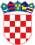 REPUBLIKA HRVATSKABJELOVARSKO BILOGORSKA ŽUPANIJA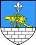 OPĆINA SIRAČOpćinsko vijećeNa temelju članka 39. Zakona o proračunu ("Narodne novine br. 87/08, 136/12, 15/15) i članka 32. Statuta Općine Sirač ("Županijski glasnik - Službeno glasilo Bjelovarsko-bilogorske županije" br.19/09, 06/10, 03/13, 1/18), Općinsko vijeće Općine Sirač na svojoj 3. sjednici održanoj 03.08.2021.godine donosi:ODLUKU O IV. IZMJENAMA I DOPUNAMA PRORAČUNA OPĆINE SIRAČ ZA 2021. GODINUI. OPĆI DIOČlanak 1.U 4. izmjenama Proračuna Općine Sirač za 2021. godinu ("Županijski glasnik-Službeno glasilo Bjelovarsko-bilogorske županije" broj3/20) članak 1. trećih izmjena Proračuna za 2021. godinu mijenja se i glasi:RASPOLOŽIVA SREDSTAVA IZ PRETHODNIH GODINARAČUN FINANCIRANJAČlanak 2.Prihodi i primici, te rashodi i izdaci po ekonomskoj klasifikaciji Proračuna Općine Sirač za 2021.g u IV. Izmjenama i dopunama povećavaju se, odnosno smanjuju kako slijedi:Članak 3.U posebnom dijelu IV. Izmjena i dopuna proračuna Općine Sirač za 2021.g, rashodi i izdaci povećavaju se, odnosno smanjuju unutar proračuna rashoda izdataka na sljedećim programima i aktivnostima:	Članak 4.Izmjene plana razvojnih programa sadrže ciljeve i prioritete razvoja s programskom i organizacijskom klasifikacijom Proračuna, a na temelju Strateškog planaOpćine Sirač za trogodišnje razdoblje kako slijedi:Članak 5.IV. Izmjene Proračuna Općine Sirač za 2021. godinu objavit će se u Županijskom glasniku Bjelovarsko- bilogorske županije i na Internet stranici Općine Sirač,a stupa na snagu osmog dana od dana objave.Klasa: 400-08/21-01/5 URBROJ: 2111/04-01-20-1Sirač,03.08.2021. godinePredsjednik vijeća: Branimir Miler, oecStr. 26Bilješke uz IV. Izmjene i dopune proračuna za 2021. godinuČetvrte izmjene i dopune Proračuna potrebne su zbog prenamjene  sredstva za druge aktivnosti.Prihodi iznose 16.883.907,68 kuna.OPĆI DIO PRORAČUNAPrihodi i primiciU skupini konta 6 Prihodi nije bilo izmjena.POSEBNI DIO PRORAČUNAU Posebnom dijelu Proračuna rashodi i izdaci raspoređeni su prema programima, aktivnostima, ekonomskoj klasifikaciji i izvorima financiranja gdje je vidljivo svako povećanje ili smanjenje rashoda i izdatka kako slijedi:                  002. JEDINSTVENI UPRAVNI ODJEL                  GLAVA 00202 KOMUNALNA INFRASTRUKTURAProgram 1017 Izgradnja komunalne infrastrukture Aktivnost K100114 Ulica Kralja Zvonimira povećava se za 40.000,00 kuna te sada iznosi 523.250,00 kn zbog povećanja cijene energenata sukladno dostavljenom troškovniku i provedenoj javnoj nabavi.Aktivnost K100153 Rekonstrukcija i sanacija ceste Sirač – Bijela se smanjuje za 40.000,00 kn te sada iznosi 10.000,00 kn  jer u  nadolazećem razdoblju  nećemo ulaziti u tu investiciju.Bilješke su sastavni dio proračuna.RAČUN PRIHODA I RASHODAPlan proračuna 2021 -Rebalans 3.Povećanje /smanjenjePlan proračuna 2021 -Rebalans 4.IndeksPrihodi poslovanja15.835.907,68 kn0,00 kn15.835.907,68 kn100,00%Prihodi od prodaje nefinancijske imovine1.048.000,00 kn0,00 kn1.048.000,00 kn100,00%UKUPNO PRIHODA16.883.907,68 kn0,00 kn16.883.907,68 kn100,00%Rashodi poslovanja10.745.436,81 kn0,00 kn10.745.436,81 kn100,00%Rashodi za nabavu nefinancijske imovine6.469.189,43 kn0,00 kn6.469.189,43 kn100,00%UKUPNO RASHODARAZLIKA VIŠAK/MANJAK17.214.626,24 kn0,00 kn17.214.626,24 kn100,00%UKUPNO RASHODARAZLIKA VIŠAK/MANJAK-330.718,56 kn0,00 kn-330.718,56 kn100,00%Ukupan donos viška/manjka iz prethodnih godina30.718,56 kn0,00 kn30.718,56 kn100,00%Dio koji će se rasporediti/pokriti u razdoblju0,00 kn0,00 kn0,00 knPrimici od financijske imovine i zaduživanja300.000,00 kn0,00 kn300.000,00 kn100,00%Izdaci za financijsku imovinu i otplate zajmova0,00 kn0,00 kn0,00 knNETO FINANCIRANJE300.000,00 kn0,00 kn300.000,00 kn100,00%VIŠAK/MANJAK + NETO FINANCIRANJE + RASPOLOŽIVA SREDSTVA IZ PRETHODNIH GODINA-30.718,56 kn0,00 kn-30.718,56 kn100,00%IZMJENE I DOPUNE PRORAČUNA OPĆINE SIRAČ ZA 2021. GODINUA.Račun Prihoda i primitakaIZMJENE I DOPUNE PRORAČUNA OPĆINE SIRAČ ZA 2021. GODINUA.Račun Prihoda i primitakaIZMJENE I DOPUNE PRORAČUNA OPĆINE SIRAČ ZA 2021. GODINUA.Račun Prihoda i primitakaIZMJENE I DOPUNE PRORAČUNA OPĆINE SIRAČ ZA 2021. GODINUA.Račun Prihoda i primitakaIZMJENE I DOPUNE PRORAČUNA OPĆINE SIRAČ ZA 2021. GODINUA.Račun Prihoda i primitakaIZMJENE I DOPUNE PRORAČUNA OPĆINE SIRAČ ZA 2021. GODINUA.Račun Prihoda i primitakaIZMJENE I DOPUNE PRORAČUNA OPĆINE SIRAČ ZA 2021. GODINUA.Račun Prihoda i primitakaRačun/ Pozicija1Račun/ Pozicija1Opis2Plan 2021.g3Povećanje/smanjenje4Novi plan 2021.g5Indeks 5/366Prihodi poslovanja15.835.907,680,0015.835.907,68100,00%61Prihodi od poreza5.455.605,640,005.455.605,64100,00%611Porez i prirez na dohodak5.300.605,640,005.300.605,64100,00%613Porezi na imovinu141.000,000,00141.000,00100,00%614Porezi na robu i usluge14.000,000,0014.000,00100,00%63Pomoći iz inozemstva (darovnice) i od subjekata unutar općeg proračuna7.245.802,040,007.245.802,04100,00%633Pomoći iz proračuna2.632.517,840,002.632.517,84100,00%634Pomoći od ostalihsubjekata unutar općeg proračuna149.000,000,00149.000,00100,00%635Pomoći izravnanja zadecentralizirane funkcije190.000,000,00190.000,00100,00%638Pomoći temeljemprijenosa EU sredstava4.274.284,200,004.274.284,20100,00%64Prihodi od imovine485.650,000,00485.650,00100,00%641Prihodi od financijske imovine20.750,000,0020.750,00100,00%642Prihodi od nefinancijske imovine464.150,000,00464.150,00100,00%643Prihodi od kamata na dane zajmove750,000,00750,00100,00%65Prihodi od upravnih i administrativnih pristojbi, pristojbi po posebnim propisima i naknada2.471.800,000,002.471.800,00100,00%651Upravne i administrativne pristojbe500,000,00500,00100,00%652Prihodi po posebnim propisima1.929.000,000,001.929.000,00100,00%653Komunalni doprinosi i naknade542.300,000,00542.300,00100,00%66Prihodi od prodaje proizvoda i robe te pruženih usluga i prihodi od donacija170.050,000,00170.050,00100,00%661Prihodi od prodaje proizvoda i robe te pruženih usluga75.050,000,0075.050,00100,00%663Donacije od pravnih i fizičkih osoba izvan opće države95.000,000,0095.000,00100,00%68Kazne, upravne mjere i ostali prihodi7.000,000,007.000,00100,00%683Ostali prihodi7.000,000,007.000,00100,00%IZMJENE I DOPUNE PRORAČUNA OPĆINE SIRAČ ZA 2021. GODINUA.Račun Prihoda i primitakaIZMJENE I DOPUNE PRORAČUNA OPĆINE SIRAČ ZA 2021. GODINUA.Račun Prihoda i primitakaIZMJENE I DOPUNE PRORAČUNA OPĆINE SIRAČ ZA 2021. GODINUA.Račun Prihoda i primitakaIZMJENE I DOPUNE PRORAČUNA OPĆINE SIRAČ ZA 2021. GODINUA.Račun Prihoda i primitakaIZMJENE I DOPUNE PRORAČUNA OPĆINE SIRAČ ZA 2021. GODINUA.Račun Prihoda i primitakaIZMJENE I DOPUNE PRORAČUNA OPĆINE SIRAČ ZA 2021. GODINUA.Račun Prihoda i primitakaIZMJENE I DOPUNE PRORAČUNA OPĆINE SIRAČ ZA 2021. GODINUA.Račun Prihoda i primitakaRačun/ Pozicija1Račun/ Pozicija1Opis2Plan 2021.g3Povećanje/smanjenje4Novi plan 2021.g5Indeks 5/367Prihodi od prodaje nefinancijske imovine1.048.000,000,001.048.000,00100,00%71Prihodi od prodaje neproizvedene imovine950.000,000,00950.000,00100,00%711Prihodi od prodaje materijalne imovine - prirodnih bogatstava950.000,000,00950.000,00100,00%72Prihodi od prodaje proizvedene dugotrajne imovine98.000,000,0098.000,00100,00%721Prihodi od prodajegrađevinskih objekata97.000,000,0097.000,00100,00%724Prihodi od prodaje knjiga, umjetničkih djela i ostalih izložbenih vrijednosti1.000,000,001.000,00100,00%8Primici od financijske imovine i zaduživanja300.000,000,00300.000,00100,00%81Primljene otplate (povrati) glavnice danih zajmova300.000,000,00300.000,00100,00%812Primici (povrati) glavnice zajmova danih neprofitnim organizacijama,građanima i kućanstvima300.000,000,00300.000,00100,00%UKUPNO17.183.907,680,0017.183.907,68100,00%IZMJENE I DOPUNE PRORAČUNA OPĆINE SIRAČ ZA 2021. GODINUA.Račun Rashoda i izdatakaIZMJENE I DOPUNE PRORAČUNA OPĆINE SIRAČ ZA 2021. GODINUA.Račun Rashoda i izdatakaIZMJENE I DOPUNE PRORAČUNA OPĆINE SIRAČ ZA 2021. GODINUA.Račun Rashoda i izdatakaIZMJENE I DOPUNE PRORAČUNA OPĆINE SIRAČ ZA 2021. GODINUA.Račun Rashoda i izdatakaIZMJENE I DOPUNE PRORAČUNA OPĆINE SIRAČ ZA 2021. GODINUA.Račun Rashoda i izdatakaIZMJENE I DOPUNE PRORAČUNA OPĆINE SIRAČ ZA 2021. GODINUA.Račun Rashoda i izdatakaIZMJENE I DOPUNE PRORAČUNA OPĆINE SIRAČ ZA 2021. GODINUA.Račun Rashoda i izdatakaRačun/ Pozicija1Račun/ Pozicija1Opis2Plan 2021.g3Povećanje/smanjenje4Novi plan 2021.g5Indeks 5/363Rashodi poslovanja10.745.436,810,0010.745.436,81100,00%31Rashodi za zaposlene3.400.200,000,003.400.200,00100,00%311Plaće (Bruto)2.898.250,000,002.898.250,00100,00%312Ostali rashodi za zaposlene165.750,000,00165.750,00100,00%313Doprinosi na plaće336.200,000,00336.200,00100,00%32Materijalni rashodi3.805.962,540,003.805.962,54100,00%321Naknade troškovazaposlenima285.832,000,00285.832,00100,00%322Rashodi za materijal i energiju527.095,000,00527.095,00100,00%323Rashodi za usluge2.613.008,000,002.613.008,00100,00%324Naknade troškova osobama izvan radnog odnosa9.450,000,009.450,00100,00%329Ostali nespomenuti rashodi poslovanja370.577,540,00370.577,54100,00%34Financijski rashodi24.500,000,0024.500,00100,00%343Ostali financijski rashodi24.500,000,0024.500,00100,00%35Subvencije310.000,000,00310.000,00100,00%352Subvencije trgovačkim društvima, poljoprivrednicima i obrtnicima izvan javnog sektora310.000,000,00310.000,00100,00%36Pomoći dane u inozemstvo i unutar opće države1.185.124,270,001.185.124,27100,00%363Pomoći unutar općeg proračuna249.799,270,00249.799,27100,00%366Pomoć korisnicima drugih proračuna935.325,000,00935.325,00100,00%37Naknade građanima i kućanstvima na temelju osiguranja i druge naknade403.000,000,00403.000,00100,00%372Ostale naknadegrađanima i kućanstvima iz proračuna403.000,000,00403.000,00100,00%38Ostali rashodi1.616.650,000,001.616.650,00100,00%381Tekuće donacije866.650,000,00866.650,00100,00%382Kapitalne donacije280.000,000,00280.000,00100,00%383Kazne, penali i naknadeštete20.000,000,0020.000,00100,00%386Kapitalne pomoći450.000,000,00450.000,00100,00%4Rashodi za nabavu nefinancijske imovine6.469.189,430,006.469.189,43100,00%IZMJENE I DOPUNE PRORAČUNA OPĆINE SIRAČ ZA 2021. GODINUA.Račun Rashoda i izdatakaIZMJENE I DOPUNE PRORAČUNA OPĆINE SIRAČ ZA 2021. GODINUA.Račun Rashoda i izdatakaIZMJENE I DOPUNE PRORAČUNA OPĆINE SIRAČ ZA 2021. GODINUA.Račun Rashoda i izdatakaIZMJENE I DOPUNE PRORAČUNA OPĆINE SIRAČ ZA 2021. GODINUA.Račun Rashoda i izdatakaIZMJENE I DOPUNE PRORAČUNA OPĆINE SIRAČ ZA 2021. GODINUA.Račun Rashoda i izdatakaIZMJENE I DOPUNE PRORAČUNA OPĆINE SIRAČ ZA 2021. GODINUA.Račun Rashoda i izdatakaIZMJENE I DOPUNE PRORAČUNA OPĆINE SIRAČ ZA 2021. GODINUA.Račun Rashoda i izdatakaRačun/ Pozicija1Račun/ Pozicija1Opis2Plan 2021.g3Povećanje/smanjenje4Novi plan 2021.g5Indeks 5/3641Rashodi za nabavu neproizvedene imovine679.500,000,00679.500,00100,00%411Materijalna imovina - prirodna bogatstva435.500,000,00435.500,00100,00%412Nematerijalna imovina244.000,000,00244.000,00100,00%42Rashodi za nabavu proizvedene dugotrajne imovine2.194.756,4340.000,002.234.756,43101,82%421Građevinski objekti1.980.520,4340.000,002.020.520,43102,02%422Postrojenja i oprema165.054,000,00165.054,00100,00%424Knjige, umjetnička djela i ostale izložbene vrijednosti3.000,000,003.000,00100,00%425Višegodišnji nasadi iosnovno stado1.400,000,001.400,00100,00%426Nematerijalna proizvedena imovina44.782,000,0044.782,00100,00%45Rashodi za dodatna ulaganja na nefinancijskoj imovini3.594.933,00-40.000,003.554.933,0098,89%451Dodatna ulaganja nagrađevinskim objektima3.524.933,000,003.524.933,00100,00%454Dodatna ulaganja za ostalu nefinancijsku imovinu70.000,00-40.000,0030.000,0042,86%UKUPNO17.214.626,240,0017.214.626,24100,00%IV. IZMJENE I DOPUNE PRORAČUNA OPĆINE SIRAČ ZA 2021. GODINUB.Račun financiranja/zaduživanjaIV. IZMJENE I DOPUNE PRORAČUNA OPĆINE SIRAČ ZA 2021. GODINUB.Račun financiranja/zaduživanjaIV. IZMJENE I DOPUNE PRORAČUNA OPĆINE SIRAČ ZA 2021. GODINUB.Račun financiranja/zaduživanjaIV. IZMJENE I DOPUNE PRORAČUNA OPĆINE SIRAČ ZA 2021. GODINUB.Račun financiranja/zaduživanjaIV. IZMJENE I DOPUNE PRORAČUNA OPĆINE SIRAČ ZA 2021. GODINUB.Račun financiranja/zaduživanjaIV. IZMJENE I DOPUNE PRORAČUNA OPĆINE SIRAČ ZA 2021. GODINUB.Račun financiranja/zaduživanjaIV. IZMJENE I DOPUNE PRORAČUNA OPĆINE SIRAČ ZA 2021. GODINUB.Račun financiranja/zaduživanjaRačun/ Pozicija1Račun/ Pozicija1Opis2Plan 2021.g3Povećanje/smanjenje4Novi plan 2021.g5Indeks 5/368Primici od financijske imovine i zaduživanja300.000,000,00300.000,00100,00%81Primljene otplate (povrati) glavnice danih zajmova300.000,000,00300.000,00100,00%812Primici (povrati) glavnice zajmova danih neprofitnim organizacijama,građanima i kućanstvima300.000,000,00300.000,00100,00%UKUPNO300.000,000,00300.000,00100,00%IV. IZMJENE I DOPUNE PRORAČUNA OPĆINE SIRAČ ZA 2021. GODINUII - POSEBNI DIO PRORAČUNA - Rashodi i izdataciIV. IZMJENE I DOPUNE PRORAČUNA OPĆINE SIRAČ ZA 2021. GODINUII - POSEBNI DIO PRORAČUNA - Rashodi i izdataciIV. IZMJENE I DOPUNE PRORAČUNA OPĆINE SIRAČ ZA 2021. GODINUII - POSEBNI DIO PRORAČUNA - Rashodi i izdataciIV. IZMJENE I DOPUNE PRORAČUNA OPĆINE SIRAČ ZA 2021. GODINUII - POSEBNI DIO PRORAČUNA - Rashodi i izdataciIV. IZMJENE I DOPUNE PRORAČUNA OPĆINE SIRAČ ZA 2021. GODINUII - POSEBNI DIO PRORAČUNA - Rashodi i izdataciIV. IZMJENE I DOPUNE PRORAČUNA OPĆINE SIRAČ ZA 2021. GODINUII - POSEBNI DIO PRORAČUNA - Rashodi i izdataciIV. IZMJENE I DOPUNE PRORAČUNA OPĆINE SIRAČ ZA 2021. GODINUII - POSEBNI DIO PRORAČUNA - Rashodi i izdataciIV. IZMJENE I DOPUNE PRORAČUNA OPĆINE SIRAČ ZA 2021. GODINUII - POSEBNI DIO PRORAČUNA - Rashodi i izdataciIV. IZMJENE I DOPUNE PRORAČUNA OPĆINE SIRAČ ZA 2021. GODINUII - POSEBNI DIO PRORAČUNA - Rashodi i izdataciIV. IZMJENE I DOPUNE PRORAČUNA OPĆINE SIRAČ ZA 2021. GODINUII - POSEBNI DIO PRORAČUNA - Rashodi i izdataciIV. IZMJENE I DOPUNE PRORAČUNA OPĆINE SIRAČ ZA 2021. GODINUII - POSEBNI DIO PRORAČUNA - Rashodi i izdataciIV. IZMJENE I DOPUNE PRORAČUNA OPĆINE SIRAČ ZA 2021. GODINUII - POSEBNI DIO PRORAČUNA - Rashodi i izdataciIV. IZMJENE I DOPUNE PRORAČUNA OPĆINE SIRAČ ZA 2021. GODINUII - POSEBNI DIO PRORAČUNA - Rashodi i izdataciIV. IZMJENE I DOPUNE PRORAČUNA OPĆINE SIRAČ ZA 2021. GODINUII - POSEBNI DIO PRORAČUNA - Rashodi i izdataciRačun/Pozicija1Račun/Pozicija1Račun/Pozicija1Račun/Pozicija1Račun/Pozicija1Račun/Pozicija1Račun/Pozicija1Račun/Pozicija1Račun/Pozicija1Opis2Plan 2021.g3Povećanje/smanjenje4Novi plan 2021.g5Indeks 5/36RAZDJEL001RAZDJEL001RAZDJEL001RAZDJEL001RAZDJEL001RAZDJEL001RAZDJEL001RAZDJEL001RAZDJEL001PREDSTAVNIČKA I IZVRŠNATIJELA897.832,540,00897.832,54100,00%GLAVA	00101GLAVA	00101GLAVA	00101GLAVA	00101GLAVA	00101GLAVA	00101GLAVA	00101GLAVA	00101GLAVA	00101OPĆINSKO VIJEĆE371.032,540,00371.032,54100,00%Izv15OPĆINSKO VIJEĆE371.032,540,00371.032,54100,00%Program1001Program1001Program1001Program1001Program1001Program1001Program1001Program1001Program1001Javna uprava229.600,000,00229.600,00100,00%Akt. A100001Akt. A100001Akt. A100001Akt. A100001Akt. A100001Akt. A100001Akt. A100001Akt. A100001Akt. A100001Redovne aktivnostiFunkcija: 0111 Izvršna i zakonodavna tijela158.000,000,00158.000,00100,00%Izv1Redovne aktivnostiFunkcija: 0111 Izvršna i zakonodavna tijela158.000,000,00158.000,00100,00%Izvor: 110Izvor: 110Izvor: 110Izvor: 110Izvor: 110Izvor: 110Izvor: 110Izvor: 110Izvor: 110Opći prihodi i primici158.000,000,00158.000,00100,00%3232323232Materijalni rashodi158.000,000,00158.000,00100,00%323323323323323Rashodi za usluge111.000,000,00111.000,00100,00%329329329329329Ostali nespomenuti rashodi poslovanja47.000,000,0047.000,00100,00%Akt. A100059Akt. A100059Akt. A100059Akt. A100059Akt. A100059Akt. A100059Akt. A100059Akt. A100059Akt. A100059Dani Općine Sirač, blagdani i proslaveFunkcija: 0111 Izvršna i zakonodavna tijela56.600,000,0056.600,00100,00%Izv1Dani Općine Sirač, blagdani i proslaveFunkcija: 0111 Izvršna i zakonodavna tijela56.600,000,0056.600,00100,00%Izvor: 110Izvor: 110Izvor: 110Izvor: 110Izvor: 110Izvor: 110Izvor: 110Izvor: 110Izvor: 110Opći prihodi i primici56.600,000,0056.600,00100,00%3232323232Materijalni rashodi56.600,000,0056.600,00100,00%323323323323323Rashodi za usluge0,000,000,00329329329329329Ostali nespomenuti rashodi poslovanja56.600,000,0056.600,00100,00%Akt. A100060Akt. A100060Akt. A100060Akt. A100060Akt. A100060Akt. A100060Akt. A100060Akt. A100060Akt. A100060Ostale prigodne proslaveFunkcija: 0474 Višenamjenski razvojni projekti5.000,000,005.000,00100,00%Izv1Ostale prigodne proslaveFunkcija: 0474 Višenamjenski razvojni projekti5.000,000,005.000,00100,00%Izvor: 110Izvor: 110Izvor: 110Izvor: 110Izvor: 110Izvor: 110Izvor: 110Izvor: 110Izvor: 110Opći prihodi i primici5.000,000,005.000,00100,00%3232323232Materijalni rashodi5.000,000,005.000,00100,00%329329329329329Ostali nespomenuti rashodi poslovanja5.000,000,005.000,00100,00%Akt. A100069Akt. A100069Akt. A100069Akt. A100069Akt. A100069Akt. A100069Akt. A100069Akt. A100069Akt. A100069Savjet mladihFunkcija: 0111 Izvršna i zakonodavna tijela10.000,000,0010.000,00100,00%Izv1Savjet mladihFunkcija: 0111 Izvršna i zakonodavna tijela10.000,000,0010.000,00100,00%Izvor: 110Izvor: 110Izvor: 110Izvor: 110Izvor: 110Izvor: 110Izvor: 110Izvor: 110Izvor: 110Opći prihodi i primici10.000,000,0010.000,00100,00%3232323232Materijalni rashodi10.000,000,0010.000,00100,00%322322322322322Rashodi za materijal i energiju1.000,000,001.000,00100,00%329329329329329Ostali nespomenuti rashodi poslovanja9.000,000,009.000,00100,00%Program1002Program1002Program1002Program1002Program1002Program1002Program1002Program1002Program1002Izbori141.432,540,00141.432,54100,00%Akt. A100003Akt. A100003Akt. A100003Akt. A100003Akt. A100003Akt. A100003Akt. A100003Akt. A100003Akt. A100003Lokalni izboriFunkcija: 0160 Opće javne usluge koje nisudrugdje svrstane141.432,540,00141.432,54100,00%Izv15Lokalni izboriFunkcija: 0160 Opće javne usluge koje nisudrugdje svrstane141.432,540,00141.432,54100,00%Lokalni izboriFunkcija: 0160 Opće javne usluge koje nisudrugdje svrstane141.432,540,00141.432,54100,00%Izvor: 110Izvor: 110Izvor: 110Izvor: 110Izvor: 110Izvor: 110Izvor: 110Izvor: 110Izvor: 110Opći prihodi i primici68.570,000,0068.570,00100,00%3232323232Materijalni rashodi57.570,000,0057.570,00100,00%322322322322322Rashodi za materijal i energiju3.600,000,003.600,00100,00%323323323323323Rashodi za usluge5.770,000,005.770,00100,00%329329329329329Ostali nespomenuti rashodi poslovanja48.200,000,0048.200,00100,00%3838383838Ostali rashodi11.000,000,0011.000,00100,00%381381381381381Tekuće donacije11.000,000,0011.000,00100,00%Izvor: 529Izvor: 529Izvor: 529Izvor: 529Izvor: 529Izvor: 529Izvor: 529Izvor: 529Izvor: 529Pomoći - tekuće od županijskog proračuna72.862,540,0072.862,54100,00%3232323232Materijalni rashodi72.862,540,0072.862,54100,00%322322322322322Rashodi za materijal i energiju0,000,000,00329329329329329Ostali nespomenuti rashodi poslovanja72.862,540,0072.862,54100,00%GLAVA	00102GLAVA	00102GLAVA	00102GLAVA	00102GLAVA	00102GLAVA	00102GLAVA	00102GLAVA	00102GLAVA	00102URED NAČELNIKA520.800,000,00520.800,00100,00%Izv1URED NAČELNIKA520.800,000,00520.800,00100,00%Program1003Program1003Program1003Program1003Program1003Program1003Program1003Program1003Program1003Javna uprava i administracija520.800,000,00520.800,00100,00%IV. IZMJENE I DOPUNE PRORAČUNA OPĆINE SIRAČ ZA 2021. GODINUII - POSEBNI DIO PRORAČUNA - Rashodi i izdataciIV. IZMJENE I DOPUNE PRORAČUNA OPĆINE SIRAČ ZA 2021. GODINUII - POSEBNI DIO PRORAČUNA - Rashodi i izdataciIV. IZMJENE I DOPUNE PRORAČUNA OPĆINE SIRAČ ZA 2021. GODINUII - POSEBNI DIO PRORAČUNA - Rashodi i izdataciIV. IZMJENE I DOPUNE PRORAČUNA OPĆINE SIRAČ ZA 2021. GODINUII - POSEBNI DIO PRORAČUNA - Rashodi i izdataciIV. IZMJENE I DOPUNE PRORAČUNA OPĆINE SIRAČ ZA 2021. GODINUII - POSEBNI DIO PRORAČUNA - Rashodi i izdataciIV. IZMJENE I DOPUNE PRORAČUNA OPĆINE SIRAČ ZA 2021. GODINUII - POSEBNI DIO PRORAČUNA - Rashodi i izdataciIV. IZMJENE I DOPUNE PRORAČUNA OPĆINE SIRAČ ZA 2021. GODINUII - POSEBNI DIO PRORAČUNA - Rashodi i izdataciIV. IZMJENE I DOPUNE PRORAČUNA OPĆINE SIRAČ ZA 2021. GODINUII - POSEBNI DIO PRORAČUNA - Rashodi i izdataciIV. IZMJENE I DOPUNE PRORAČUNA OPĆINE SIRAČ ZA 2021. GODINUII - POSEBNI DIO PRORAČUNA - Rashodi i izdataciIV. IZMJENE I DOPUNE PRORAČUNA OPĆINE SIRAČ ZA 2021. GODINUII - POSEBNI DIO PRORAČUNA - Rashodi i izdataciIV. IZMJENE I DOPUNE PRORAČUNA OPĆINE SIRAČ ZA 2021. GODINUII - POSEBNI DIO PRORAČUNA - Rashodi i izdataciIV. IZMJENE I DOPUNE PRORAČUNA OPĆINE SIRAČ ZA 2021. GODINUII - POSEBNI DIO PRORAČUNA - Rashodi i izdataciIV. IZMJENE I DOPUNE PRORAČUNA OPĆINE SIRAČ ZA 2021. GODINUII - POSEBNI DIO PRORAČUNA - Rashodi i izdataciIV. IZMJENE I DOPUNE PRORAČUNA OPĆINE SIRAČ ZA 2021. GODINUII - POSEBNI DIO PRORAČUNA - Rashodi i izdataciRačun/Pozicija1Račun/Pozicija1Račun/Pozicija1Račun/Pozicija1Račun/Pozicija1Račun/Pozicija1Račun/Pozicija1Račun/Pozicija1Račun/Pozicija1Opis2Plan 2021.g3Povećanje/smanjenje4Novi plan 2021.g5Indeks 5/36Akt. A100004Akt. A100004Akt. A100004Akt. A100004Akt. A100004Akt. A100004Akt. A100004Akt. A100004Akt. A100004Redovan radFunkcija: 0111 Izvršna i zakonodavna tijela484.300,000,00484.300,00100,00%Izv1Redovan radFunkcija: 0111 Izvršna i zakonodavna tijela484.300,000,00484.300,00100,00%Izvor: 110Izvor: 110Izvor: 110Izvor: 110Izvor: 110Izvor: 110Izvor: 110Izvor: 110Izvor: 110Opći prihodi i primici484.300,000,00484.300,00100,00%3131313131Rashodi za zaposlene407.700,000,00407.700,00100,00%311311311311311Plaće (Bruto)350.000,000,00350.000,00100,00%313313313313313Doprinosi na plaće57.700,000,0057.700,00100,00%3232323232Materijalni rashodi76.600,000,0076.600,00100,00%321321321321321Naknade troškova zaposlenima14.900,000,0014.900,00100,00%322322322322322Rashodi za materijal i energiju20.000,000,0020.000,00100,00%323323323323323Rashodi za usluge9.500,000,009.500,00100,00%324324324324324Naknade troškova osobama izvan radnogodnosa1.000,000,001.000,00100,00%329329329329329Ostali nespomenuti rashodi poslovanja31.200,000,0031.200,00100,00%Akt. A100005Akt. A100005Akt. A100005Akt. A100005Akt. A100005Akt. A100005Akt. A100005Akt. A100005Akt. A100005Proračunska pričuvaFunkcija: 0111 Izvršna i zakonodavna tijela20.000,000,0020.000,00100,00%Izv1Proračunska pričuvaFunkcija: 0111 Izvršna i zakonodavna tijela20.000,000,0020.000,00100,00%Izvor: 110Izvor: 110Izvor: 110Izvor: 110Izvor: 110Izvor: 110Izvor: 110Izvor: 110Izvor: 110Opći prihodi i primici20.000,000,0020.000,00100,00%3838383838Ostali rashodi20.000,000,0020.000,00100,00%383383383383383Kazne, penali i naknade štete20.000,000,0020.000,00100,00%Akt. A100088Akt. A100088Akt. A100088Akt. A100088Akt. A100088Akt. A100088Akt. A100088Akt. A100088Akt. A100088Općinska prekogranična suradnjaFunkcija: 0111 Izvršna i zakonodavna tijela16.500,000,0016.500,00100,00%Izv1Općinska prekogranična suradnjaFunkcija: 0111 Izvršna i zakonodavna tijela16.500,000,0016.500,00100,00%Izvor: 110Izvor: 110Izvor: 110Izvor: 110Izvor: 110Izvor: 110Izvor: 110Izvor: 110Izvor: 110Opći prihodi i primici16.500,000,0016.500,00100,00%3232323232Materijalni rashodi16.500,000,0016.500,00100,00%321321321321321Naknade troškova zaposlenima7.000,000,007.000,00100,00%323323323323323Rashodi za usluge3.000,000,003.000,00100,00%329329329329329Ostali nespomenuti rashodi poslovanja6.500,000,006.500,00100,00%GLAVA	00103GLAVA	00103GLAVA	00103GLAVA	00103GLAVA	00103GLAVA	00103GLAVA	00103GLAVA	00103GLAVA	00103VIJEĆA NACIONALNIHMANJINA6.000,000,006.000,00100,00%Izv15VIJEĆA NACIONALNIHMANJINA6.000,000,006.000,00100,00%Program1004Program1004Program1004Program1004Program1004Program1004Program1004Program1004Program1004Nacionalne manjine6.000,000,006.000,00100,00%Akt. A100006Akt. A100006Akt. A100006Akt. A100006Akt. A100006Akt. A100006Akt. A100006Akt. A100006Akt. A100006Vijeće češke nacionalne manjineFunkcija: 0111 Izvršna i zakonodavna tijela3.000,000,003.000,00100,00%Izv1Vijeće češke nacionalne manjineFunkcija: 0111 Izvršna i zakonodavna tijela3.000,000,003.000,00100,00%Izvor: 110Izvor: 110Izvor: 110Izvor: 110Izvor: 110Izvor: 110Izvor: 110Izvor: 110Izvor: 110Opći prihodi i primici3.000,000,003.000,00100,00%3232323232Materijalni rashodi1.000,000,001.000,00100,00%322322322322322Rashodi za materijal i energiju100,000,00100,00100,00%323323323323323Rashodi za usluge485,000,00485,00100,00%324324324324324Naknade troškova osobama izvan radnogodnosa200,000,00200,00100,00%329329329329329Ostali nespomenuti rashodi poslovanja215,000,00215,00100,00%3838383838Ostali rashodi2.000,000,002.000,00100,00%381381381381381Tekuće donacije2.000,000,002.000,00100,00%Akt. A100007Akt. A100007Akt. A100007Akt. A100007Akt. A100007Akt. A100007Akt. A100007Akt. A100007Akt. A100007Vijeće srpske nacionalne manjineFunkcija: 0111 Izvršna i zakonodavna tijela3.000,000,003.000,00100,00%Izv15Vijeće srpske nacionalne manjineFunkcija: 0111 Izvršna i zakonodavna tijela3.000,000,003.000,00100,00%Izvor: 110Izvor: 110Izvor: 110Izvor: 110Izvor: 110Izvor: 110Izvor: 110Izvor: 110Izvor: 110Opći prihodi i primici300,000,00300,00100,00%3232323232Materijalni rashodi300,000,00300,00100,00%329329329329329Ostali nespomenuti rashodi poslovanja300,000,00300,00100,00%Izvor: 520Izvor: 520Izvor: 520Izvor: 520Izvor: 520Izvor: 520Izvor: 520Izvor: 520Izvor: 520Pomoći - kompenzacijske mjere2.700,000,002.700,00100,00%3232323232Materijalni rashodi1.700,000,001.700,00100,00%322322322322322Rashodi za materijal i energiju50,000,0050,00100,00%323323323323323Rashodi za usluge200,000,00200,00100,00%IV. IZMJENE I DOPUNE PRORAČUNA OPĆINE SIRAČ ZA 2021. GODINUII - POSEBNI DIO PRORAČUNA - Rashodi i izdataciIV. IZMJENE I DOPUNE PRORAČUNA OPĆINE SIRAČ ZA 2021. GODINUII - POSEBNI DIO PRORAČUNA - Rashodi i izdataciIV. IZMJENE I DOPUNE PRORAČUNA OPĆINE SIRAČ ZA 2021. GODINUII - POSEBNI DIO PRORAČUNA - Rashodi i izdataciIV. IZMJENE I DOPUNE PRORAČUNA OPĆINE SIRAČ ZA 2021. GODINUII - POSEBNI DIO PRORAČUNA - Rashodi i izdataciIV. IZMJENE I DOPUNE PRORAČUNA OPĆINE SIRAČ ZA 2021. GODINUII - POSEBNI DIO PRORAČUNA - Rashodi i izdataciIV. IZMJENE I DOPUNE PRORAČUNA OPĆINE SIRAČ ZA 2021. GODINUII - POSEBNI DIO PRORAČUNA - Rashodi i izdataciIV. IZMJENE I DOPUNE PRORAČUNA OPĆINE SIRAČ ZA 2021. GODINUII - POSEBNI DIO PRORAČUNA - Rashodi i izdataciIV. IZMJENE I DOPUNE PRORAČUNA OPĆINE SIRAČ ZA 2021. GODINUII - POSEBNI DIO PRORAČUNA - Rashodi i izdataciIV. IZMJENE I DOPUNE PRORAČUNA OPĆINE SIRAČ ZA 2021. GODINUII - POSEBNI DIO PRORAČUNA - Rashodi i izdataciIV. IZMJENE I DOPUNE PRORAČUNA OPĆINE SIRAČ ZA 2021. GODINUII - POSEBNI DIO PRORAČUNA - Rashodi i izdataciIV. IZMJENE I DOPUNE PRORAČUNA OPĆINE SIRAČ ZA 2021. GODINUII - POSEBNI DIO PRORAČUNA - Rashodi i izdataciIV. IZMJENE I DOPUNE PRORAČUNA OPĆINE SIRAČ ZA 2021. GODINUII - POSEBNI DIO PRORAČUNA - Rashodi i izdataciIV. IZMJENE I DOPUNE PRORAČUNA OPĆINE SIRAČ ZA 2021. GODINUII - POSEBNI DIO PRORAČUNA - Rashodi i izdataciIV. IZMJENE I DOPUNE PRORAČUNA OPĆINE SIRAČ ZA 2021. GODINUII - POSEBNI DIO PRORAČUNA - Rashodi i izdataciRačun/Pozicija1Račun/Pozicija1Račun/Pozicija1Račun/Pozicija1Račun/Pozicija1Račun/Pozicija1Račun/Pozicija1Račun/Pozicija1Račun/Pozicija1Opis2Plan 2021.g3Povećanje/smanjenje4Novi plan 2021.g5Indeks 5/36324324324324324Naknade troškova osobama izvan radnogodnosa250,000,00250,00100,00%329329329329329Ostali nespomenuti rashodi poslovanja1.200,000,001.200,00100,00%3838383838Ostali rashodi1.000,000,001.000,00100,00%381381381381381Tekuće donacije1.000,000,001.000,00100,00%RAZDJEL002RAZDJEL002RAZDJEL002RAZDJEL002RAZDJEL002RAZDJEL002RAZDJEL002RAZDJEL002RAZDJEL002JEDINSTVENI UPRAVNI ODJEL16.316.793,700,0016.316.793,70100,00%GLAVA	00201GLAVA	00201GLAVA	00201GLAVA	00201GLAVA	00201GLAVA	00201GLAVA	00201GLAVA	00201GLAVA	00201JEDINSTVENI UPRAVNI ODJEL12.472.220,270,0012.472.220,27100,00%Izv14 57JEDINSTVENI UPRAVNI ODJEL12.472.220,270,0012.472.220,27100,00%Program1005Program1005Program1005Program1005Program1005Program1005Program1005Program1005Program1005Javna uprava i administracija1.555.412,000,001.555.412,00100,00%Akt. A100008Akt. A100008Akt. A100008Akt. A100008Akt. A100008Akt. A100008Akt. A100008Akt. A100008Akt. A100008Administrativno, tehničko i stručnoosobljeFunkcija: 0111 Izvršna i zakonodavna tijela861.230,000,00861.230,00100,00%Izv1Administrativno, tehničko i stručnoosobljeFunkcija: 0111 Izvršna i zakonodavna tijela861.230,000,00861.230,00100,00%Administrativno, tehničko i stručnoosobljeFunkcija: 0111 Izvršna i zakonodavna tijela861.230,000,00861.230,00100,00%Izvor: 110Izvor: 110Izvor: 110Izvor: 110Izvor: 110Izvor: 110Izvor: 110Izvor: 110Izvor: 110Opći prihodi i primici861.230,000,00861.230,00100,00%3131313131Rashodi za zaposlene835.250,000,00835.250,00100,00%311311311311311Plaće (Bruto)607.000,000,00607.000,00100,00%312312312312312Ostali rashodi za zaposlene128.250,000,00128.250,00100,00%313313313313313Doprinosi na plaće100.000,000,00100.000,00100,00%3232323232Materijalni rashodi25.980,000,0025.980,00100,00%321321321321321Naknade troškova zaposlenima25.980,000,0025.980,00100,00%Akt. A100010Akt. A100010Akt. A100010Akt. A100010Akt. A100010Akt. A100010Akt. A100010Akt. A100010Akt. A100010Zajednički troškovi službiFunkcija: 0111 Izvršna i zakonodavna tijela389.900,000,00389.900,00100,00%Izv15Zajednički troškovi službiFunkcija: 0111 Izvršna i zakonodavna tijela389.900,000,00389.900,00100,00%Izvor: 110Izvor: 110Izvor: 110Izvor: 110Izvor: 110Izvor: 110Izvor: 110Izvor: 110Izvor: 110Opći prihodi i primici387.400,000,00387.400,00100,00%3232323232Materijalni rashodi362.900,000,00362.900,00100,00%321321321321321Naknade troškova zaposlenima15.000,000,0015.000,00100,00%322322322322322Rashodi za materijal i energiju32.000,000,0032.000,00100,00%323323323323323Rashodi za usluge296.900,000,00296.900,00100,00%329329329329329Ostali nespomenuti rashodi poslovanja19.000,000,0019.000,00100,00%3434343434Financijski rashodi24.500,000,0024.500,00100,00%343343343343343Ostali financijski rashodi24.500,000,0024.500,00100,00%Izvor: 520Izvor: 520Izvor: 520Izvor: 520Izvor: 520Izvor: 520Izvor: 520Izvor: 520Izvor: 520Pomoći - kompenzacijske mjere2.500,000,002.500,00100,00%3232323232Materijalni rashodi2.500,000,002.500,00100,00%323323323323323Rashodi za usluge2.500,000,002.500,00100,00%Akt. A100012Akt. A100012Akt. A100012Akt. A100012Akt. A100012Akt. A100012Akt. A100012Akt. A100012Akt. A100012Nabava opremeFunkcija: 0111 Izvršna i zakonodavna tijela163.382,000,00163.382,00100,00%Izv1Nabava opremeFunkcija: 0111 Izvršna i zakonodavna tijela163.382,000,00163.382,00100,00%Izvor: 110Izvor: 110Izvor: 110Izvor: 110Izvor: 110Izvor: 110Izvor: 110Izvor: 110Izvor: 110Opći prihodi i primici163.382,000,00163.382,00100,00%3232323232Materijalni rashodi20.000,000,0020.000,00100,00%322322322322322Rashodi za materijal i energiju20.000,000,0020.000,00100,00%4242424242Rashodi za nabavu proizvedene dugotrajne imovine143.382,000,00143.382,00100,00%422422422422422Postrojenja i oprema108.000,000,00108.000,00100,00%424424424424424Knjige, umjetnička djela i ostale izložbenevrijednosti3.000,000,003.000,00100,00%426426426426426Nematerijalna proizvedena imovina32.382,000,0032.382,00100,00%Akt. A100044Akt. A100044Akt. A100044Akt. A100044Akt. A100044Akt. A100044Akt. A100044Akt. A100044Akt. A100044Javni radovi - Revitalizacija javnihpovršinaFunkcija: 0660 Rashodi vezani uz stanovanje i kom. pogodnosti koji nisu drugdje svrstani140.900,000,00140.900,00100,00%Izv14Javni radovi - Revitalizacija javnihpovršinaFunkcija: 0660 Rashodi vezani uz stanovanje i kom. pogodnosti koji nisu drugdje svrstani140.900,000,00140.900,00100,00%Javni radovi - Revitalizacija javnihpovršinaFunkcija: 0660 Rashodi vezani uz stanovanje i kom. pogodnosti koji nisu drugdje svrstani140.900,000,00140.900,00100,00%Izvor: 110Izvor: 110Izvor: 110Izvor: 110Izvor: 110Izvor: 110Izvor: 110Izvor: 110Izvor: 110Opći prihodi i primici41.900,000,0041.900,00100,00%3131313131Rashodi za zaposlene34.500,000,0034.500,00100,00%IV. IZMJENE I DOPUNE PRORAČUNA OPĆINE SIRAČ ZA 2021. GODINUII - POSEBNI DIO PRORAČUNA - Rashodi i izdataciIV. IZMJENE I DOPUNE PRORAČUNA OPĆINE SIRAČ ZA 2021. GODINUII - POSEBNI DIO PRORAČUNA - Rashodi i izdataciIV. IZMJENE I DOPUNE PRORAČUNA OPĆINE SIRAČ ZA 2021. GODINUII - POSEBNI DIO PRORAČUNA - Rashodi i izdataciIV. IZMJENE I DOPUNE PRORAČUNA OPĆINE SIRAČ ZA 2021. GODINUII - POSEBNI DIO PRORAČUNA - Rashodi i izdataciIV. IZMJENE I DOPUNE PRORAČUNA OPĆINE SIRAČ ZA 2021. GODINUII - POSEBNI DIO PRORAČUNA - Rashodi i izdataciIV. IZMJENE I DOPUNE PRORAČUNA OPĆINE SIRAČ ZA 2021. GODINUII - POSEBNI DIO PRORAČUNA - Rashodi i izdataciIV. IZMJENE I DOPUNE PRORAČUNA OPĆINE SIRAČ ZA 2021. GODINUII - POSEBNI DIO PRORAČUNA - Rashodi i izdataciIV. IZMJENE I DOPUNE PRORAČUNA OPĆINE SIRAČ ZA 2021. GODINUII - POSEBNI DIO PRORAČUNA - Rashodi i izdataciIV. IZMJENE I DOPUNE PRORAČUNA OPĆINE SIRAČ ZA 2021. GODINUII - POSEBNI DIO PRORAČUNA - Rashodi i izdataciIV. IZMJENE I DOPUNE PRORAČUNA OPĆINE SIRAČ ZA 2021. GODINUII - POSEBNI DIO PRORAČUNA - Rashodi i izdataciIV. IZMJENE I DOPUNE PRORAČUNA OPĆINE SIRAČ ZA 2021. GODINUII - POSEBNI DIO PRORAČUNA - Rashodi i izdataciIV. IZMJENE I DOPUNE PRORAČUNA OPĆINE SIRAČ ZA 2021. GODINUII - POSEBNI DIO PRORAČUNA - Rashodi i izdataciIV. IZMJENE I DOPUNE PRORAČUNA OPĆINE SIRAČ ZA 2021. GODINUII - POSEBNI DIO PRORAČUNA - Rashodi i izdataciIV. IZMJENE I DOPUNE PRORAČUNA OPĆINE SIRAČ ZA 2021. GODINUII - POSEBNI DIO PRORAČUNA - Rashodi i izdataciRačun/Pozicija1Račun/Pozicija1Račun/Pozicija1Račun/Pozicija1Račun/Pozicija1Račun/Pozicija1Račun/Pozicija1Račun/Pozicija1Račun/Pozicija1Opis2Plan 2021.g3Povećanje/smanjenje4Novi plan 2021.g5Indeks 5/36311311311311311Plaće (Bruto)16.000,000,0016.000,00100,00%313313313313313Doprinosi na plaće18.500,000,0018.500,00100,00%3232323232Materijalni rashodi7.400,000,007.400,00100,00%321321321321321Naknade troškova zaposlenima7.000,000,007.000,00100,00%322322322322322Rashodi za materijal i energiju400,000,00400,00100,00%Izvor: 420Izvor: 420Izvor: 420Izvor: 420Izvor: 420Izvor: 420Izvor: 420Izvor: 420Izvor: 420Ostali prihodi po posebnim propisima99.000,000,0099.000,00100,00%3131313131Rashodi za zaposlene99.000,000,0099.000,00100,00%311311311311311Plaće (Bruto)99.000,000,0099.000,00100,00%Program1006Program1006Program1006Program1006Program1006Program1006Program1006Program1006Program1006Upravljanje imovinom4.654.897,000,004.654.897,00100,00%Akt. A100086Akt. A100086Akt. A100086Akt. A100086Akt. A100086Akt. A100086Akt. A100086Akt. A100086Akt. A100086Tekuće i investicijsko uređenjeHrvatskog domaFunkcija: 0620 Razvoj zajednice477.722,250,00477.722,25100,00%Izv14Tekuće i investicijsko uređenjeHrvatskog domaFunkcija: 0620 Razvoj zajednice477.722,250,00477.722,25100,00%Tekuće i investicijsko uređenjeHrvatskog domaFunkcija: 0620 Razvoj zajednice477.722,250,00477.722,25100,00%Izvor: 110Izvor: 110Izvor: 110Izvor: 110Izvor: 110Izvor: 110Izvor: 110Izvor: 110Izvor: 110Opći prihodi i primici302.722,250,00302.722,25100,00%4242424242Rashodi za nabavu proizvedene dugotrajne imovine12.054,000,0012.054,00100,00%422422422422422Postrojenja i oprema12.054,000,0012.054,00100,00%4545454545Rashodi za dodatna ulaganja na nefinancijskoj imovini290.668,250,00290.668,25100,00%451451451451451Dodatna ulaganja na građevinskimobjektima290.668,250,00290.668,25100,00%Izvor: 420Izvor: 420Izvor: 420Izvor: 420Izvor: 420Izvor: 420Izvor: 420Izvor: 420Izvor: 420Ostali prihodi po posebnim propisima175.000,000,00175.000,00100,00%4545454545Rashodi za dodatna ulaganja na nefinancijskoj imovini175.000,000,00175.000,00100,00%451451451451451Dodatna ulaganja na građevinskimobjektima175.000,000,00175.000,00100,00%Akt. A100100Akt. A100100Akt. A100100Akt. A100100Akt. A100100Akt. A100100Akt. A100100Akt. A100100Akt. A100100Tekuće i investicijsko i uređenje (bivša) škola PakraniFunkcija: 0620 Razvoj zajednice20.000,000,0020.000,00100,00%Izv1Tekuće i investicijsko i uređenje (bivša) škola PakraniFunkcija: 0620 Razvoj zajednice20.000,000,0020.000,00100,00%Tekuće i investicijsko i uređenje (bivša) škola PakraniFunkcija: 0620 Razvoj zajednice20.000,000,0020.000,00100,00%Izvor: 110Izvor: 110Izvor: 110Izvor: 110Izvor: 110Izvor: 110Izvor: 110Izvor: 110Izvor: 110Opći prihodi i primici20.000,000,0020.000,00100,00%3232323232Materijalni rashodi0,000,000,00323323323323323Rashodi za usluge0,000,000,004545454545Rashodi za dodatna ulaganja na nefinancijskoj imovini20.000,000,0020.000,00100,00%451451451451451Dodatna ulaganja na građevinskimobjektima20.000,000,0020.000,00100,00%Akt. A100107Akt. A100107Akt. A100107Akt. A100107Akt. A100107Akt. A100107Akt. A100107Akt. A100107Akt. A100107Zgrada općine - tekuće i investicijsko uređenjeFunkcija: 0660 Rashodi vezani uz stanovanje i kom. pogodnosti koji nisu drugdje svrstani505.000,000,00505.000,00100,00%Izv157Zgrada općine - tekuće i investicijsko uređenjeFunkcija: 0660 Rashodi vezani uz stanovanje i kom. pogodnosti koji nisu drugdje svrstani505.000,000,00505.000,00100,00%Zgrada općine - tekuće i investicijsko uređenjeFunkcija: 0660 Rashodi vezani uz stanovanje i kom. pogodnosti koji nisu drugdje svrstani505.000,000,00505.000,00100,00%Izvor: 110Izvor: 110Izvor: 110Izvor: 110Izvor: 110Izvor: 110Izvor: 110Izvor: 110Izvor: 110Opći prihodi i primici280.000,000,00280.000,00100,00%4545454545Rashodi za dodatna ulaganja na nefinancijskoj imovini280.000,000,00280.000,00100,00%451451451451451Dodatna ulaganja na građevinskimobjektima280.000,000,00280.000,00100,00%Izvor: 520Izvor: 520Izvor: 520Izvor: 520Izvor: 520Izvor: 520Izvor: 520Izvor: 520Izvor: 520Pomoći - kompenzacijske mjere20.000,000,0020.000,00100,00%4545454545Rashodi za dodatna ulaganja na nefinancijskoj imovini20.000,000,0020.000,00100,00%451451451451451Dodatna ulaganja na građevinskimobjektima20.000,000,0020.000,00100,00%Izvor: 528Izvor: 528Izvor: 528Izvor: 528Izvor: 528Izvor: 528Izvor: 528Izvor: 528Izvor: 528Pomoći državnog proračuna125.000,000,00125.000,00100,00%4545454545Rashodi za dodatna ulaganja na nefinancijskoj imovini125.000,000,00125.000,00100,00%451451451451451Dodatna ulaganja na građevinskimobjektima125.000,000,00125.000,00100,00%Izvor: 710Izvor: 710Izvor: 710Izvor: 710Izvor: 710Izvor: 710Izvor: 710Izvor: 710Izvor: 710Prihodi od prodaje nefin. imovine u vlasništ80.000,000,0080.000,00100,00%IV. IZMJENE I DOPUNE PRORAČUNA OPĆINE SIRAČ ZA 2021. GODINUII - POSEBNI DIO PRORAČUNA - Rashodi i izdataciIV. IZMJENE I DOPUNE PRORAČUNA OPĆINE SIRAČ ZA 2021. GODINUII - POSEBNI DIO PRORAČUNA - Rashodi i izdataciIV. IZMJENE I DOPUNE PRORAČUNA OPĆINE SIRAČ ZA 2021. GODINUII - POSEBNI DIO PRORAČUNA - Rashodi i izdataciIV. IZMJENE I DOPUNE PRORAČUNA OPĆINE SIRAČ ZA 2021. GODINUII - POSEBNI DIO PRORAČUNA - Rashodi i izdataciIV. IZMJENE I DOPUNE PRORAČUNA OPĆINE SIRAČ ZA 2021. GODINUII - POSEBNI DIO PRORAČUNA - Rashodi i izdataciIV. IZMJENE I DOPUNE PRORAČUNA OPĆINE SIRAČ ZA 2021. GODINUII - POSEBNI DIO PRORAČUNA - Rashodi i izdataciIV. IZMJENE I DOPUNE PRORAČUNA OPĆINE SIRAČ ZA 2021. GODINUII - POSEBNI DIO PRORAČUNA - Rashodi i izdataciIV. IZMJENE I DOPUNE PRORAČUNA OPĆINE SIRAČ ZA 2021. GODINUII - POSEBNI DIO PRORAČUNA - Rashodi i izdataciIV. IZMJENE I DOPUNE PRORAČUNA OPĆINE SIRAČ ZA 2021. GODINUII - POSEBNI DIO PRORAČUNA - Rashodi i izdataciIV. IZMJENE I DOPUNE PRORAČUNA OPĆINE SIRAČ ZA 2021. GODINUII - POSEBNI DIO PRORAČUNA - Rashodi i izdataciIV. IZMJENE I DOPUNE PRORAČUNA OPĆINE SIRAČ ZA 2021. GODINUII - POSEBNI DIO PRORAČUNA - Rashodi i izdataciIV. IZMJENE I DOPUNE PRORAČUNA OPĆINE SIRAČ ZA 2021. GODINUII - POSEBNI DIO PRORAČUNA - Rashodi i izdataciIV. IZMJENE I DOPUNE PRORAČUNA OPĆINE SIRAČ ZA 2021. GODINUII - POSEBNI DIO PRORAČUNA - Rashodi i izdataciIV. IZMJENE I DOPUNE PRORAČUNA OPĆINE SIRAČ ZA 2021. GODINUII - POSEBNI DIO PRORAČUNA - Rashodi i izdataciRačun/Pozicija1Račun/Pozicija1Račun/Pozicija1Račun/Pozicija1Račun/Pozicija1Račun/Pozicija1Račun/Pozicija1Račun/Pozicija1Račun/Pozicija1Opis2Plan 2021.g3Povećanje/smanjenje4Novi plan 2021.g5Indeks 5/364545454545Rashodi za dodatna ulaganja na nefinancijskoj imovini80.000,000,0080.000,00100,00%451451451451451Dodatna ulaganja na građevinskimobjektima80.000,000,0080.000,00100,00%Akt. K100014Akt. K100014Akt. K100014Akt. K100014Akt. K100014Akt. K100014Akt. K100014Akt. K100014Akt. K100014Dodatna ulaganja na objektimaFunkcija: 0660 Rashodi vezani uz stanovanje i kom. pogodnosti koji nisu drugdje svrstani25.000,000,0025.000,00100,00%Izv4Dodatna ulaganja na objektimaFunkcija: 0660 Rashodi vezani uz stanovanje i kom. pogodnosti koji nisu drugdje svrstani25.000,000,0025.000,00100,00%Dodatna ulaganja na objektimaFunkcija: 0660 Rashodi vezani uz stanovanje i kom. pogodnosti koji nisu drugdje svrstani25.000,000,0025.000,00100,00%Izvor: 420Izvor: 420Izvor: 420Izvor: 420Izvor: 420Izvor: 420Izvor: 420Izvor: 420Izvor: 420Ostali prihodi po posebnim propisima25.000,000,0025.000,00100,00%4545454545Rashodi za dodatna ulaganja na nefinancijskoj imovini25.000,000,0025.000,00100,00%451451451451451Dodatna ulaganja na građevinskimobjektima25.000,000,0025.000,00100,00%Akt. K100015Akt. K100015Akt. K100015Akt. K100015Akt. K100015Akt. K100015Akt. K100015Akt. K100015Akt. K100015Nabava objekataFunkcija: 0660 Rashodi vezani uz stanovanje i kom. pogodnosti koji nisu drugdje svrstani380.000,000,00380.000,00100,00%Izv17Nabava objekataFunkcija: 0660 Rashodi vezani uz stanovanje i kom. pogodnosti koji nisu drugdje svrstani380.000,000,00380.000,00100,00%Nabava objekataFunkcija: 0660 Rashodi vezani uz stanovanje i kom. pogodnosti koji nisu drugdje svrstani380.000,000,00380.000,00100,00%Izvor: 110Izvor: 110Izvor: 110Izvor: 110Izvor: 110Izvor: 110Izvor: 110Izvor: 110Izvor: 110Opći prihodi i primici0,000,000,004141414141Rashodi za nabavu neproizvedene imovine0,000,000,00411411411411411Materijalna imovina - prirodna bogatstva0,000,000,00Izvor: 710Izvor: 710Izvor: 710Izvor: 710Izvor: 710Izvor: 710Izvor: 710Izvor: 710Izvor: 710Prihodi od prodaje nefin. imovine u vlasništ380.000,000,00380.000,00100,00%4141414141Rashodi za nabavu neproizvedene imovine190.000,000,00190.000,00100,00%411411411411411Materijalna imovina - prirodna bogatstva190.000,000,00190.000,00100,00%4242424242Rashodi za nabavu proizvedene dugotrajne imovine190.000,000,00190.000,00100,00%421421421421421Građevinski objekti190.000,000,00190.000,00100,00%Akt. K100017Akt. K100017Akt. K100017Akt. K100017Akt. K100017Akt. K100017Akt. K100017Akt. K100017Akt. K100017Nabava imovine - otkup zemljištaFunkcija: 0111 Izvršna i zakonodavna tijela109.900,000,00109.900,00100,00%Izv17Nabava imovine - otkup zemljištaFunkcija: 0111 Izvršna i zakonodavna tijela109.900,000,00109.900,00100,00%Izvor: 110Izvor: 110Izvor: 110Izvor: 110Izvor: 110Izvor: 110Izvor: 110Izvor: 110Izvor: 110Opći prihodi i primici1.900,000,001.900,00100,00%4141414141Rashodi za nabavu neproizvedene imovine500,000,00500,00100,00%411411411411411Materijalna imovina - prirodna bogatstva500,000,00500,00100,00%4242424242Rashodi za nabavu proizvedene dugotrajne imovine1.400,000,001.400,00100,00%425425425425425Višegodišnji nasadi i osnovno stado1.400,000,001.400,00100,00%Izvor: 710Izvor: 710Izvor: 710Izvor: 710Izvor: 710Izvor: 710Izvor: 710Izvor: 710Izvor: 710Prihodi od prodaje nefin. imovine u vlasništ108.000,000,00108.000,00100,00%4141414141Rashodi za nabavu neproizvedene imovine104.000,000,00104.000,00100,00%411411411411411Materijalna imovina - prirodna bogatstva100.000,000,00100.000,00100,00%412412412412412Nematerijalna imovina4.000,000,004.000,00100,00%4242424242Rashodi za nabavu proizvedene dugotrajne imovine4.000,000,004.000,00100,00%421421421421421Građevinski objekti4.000,000,004.000,00100,00%Akt. K100080Akt. K100080Akt. K100080Akt. K100080Akt. K100080Akt. K100080Akt. K100080Akt. K100080Akt. K100080Rekonstrukcija i opremanje domaŠibovacFunkcija: 0660 Rashodi vezani uz stanovanje i kom. pogodnosti koji nisu drugdje svrstani1.827.342,250,001.827.342,25100,00%Izv15Rekonstrukcija i opremanje domaŠibovacFunkcija: 0660 Rashodi vezani uz stanovanje i kom. pogodnosti koji nisu drugdje svrstani1.827.342,250,001.827.342,25100,00%Rekonstrukcija i opremanje domaŠibovacFunkcija: 0660 Rashodi vezani uz stanovanje i kom. pogodnosti koji nisu drugdje svrstani1.827.342,250,001.827.342,25100,00%Izvor: 110Izvor: 110Izvor: 110Izvor: 110Izvor: 110Izvor: 110Izvor: 110Izvor: 110Izvor: 110Opći prihodi i primici77.342,250,0077.342,25100,00%4545454545Rashodi za dodatna ulaganja na nefinancijskoj imovini77.342,250,0077.342,25100,00%451451451451451Dodatna ulaganja na građevinskimobjektima77.342,250,0077.342,25100,00%Izvor: 523Izvor: 523Izvor: 523Izvor: 523Izvor: 523Izvor: 523Izvor: 523Izvor: 523Izvor: 523Pomoći - projekt "Dom Šibovac"1.450.000,000,001.450.000,00100,00%4545454545Rashodi za dodatna ulaganja na nefinancijskoj imovini1.450.000,000,001.450.000,00100,00%451451451451451Dodatna ulaganja na građevinskimobjektima1.450.000,000,001.450.000,00100,00%Izvor: 528Izvor: 528Izvor: 528Izvor: 528Izvor: 528Izvor: 528Izvor: 528Izvor: 528Izvor: 528Pomoći državnog proračuna300.000,000,00300.000,00100,00%IV. IZMJENE I DOPUNE PRORAČUNA OPĆINE SIRAČ ZA 2021. GODINUII - POSEBNI DIO PRORAČUNA - Rashodi i izdataciIV. IZMJENE I DOPUNE PRORAČUNA OPĆINE SIRAČ ZA 2021. GODINUII - POSEBNI DIO PRORAČUNA - Rashodi i izdataciIV. IZMJENE I DOPUNE PRORAČUNA OPĆINE SIRAČ ZA 2021. GODINUII - POSEBNI DIO PRORAČUNA - Rashodi i izdataciIV. IZMJENE I DOPUNE PRORAČUNA OPĆINE SIRAČ ZA 2021. GODINUII - POSEBNI DIO PRORAČUNA - Rashodi i izdataciIV. IZMJENE I DOPUNE PRORAČUNA OPĆINE SIRAČ ZA 2021. GODINUII - POSEBNI DIO PRORAČUNA - Rashodi i izdataciIV. IZMJENE I DOPUNE PRORAČUNA OPĆINE SIRAČ ZA 2021. GODINUII - POSEBNI DIO PRORAČUNA - Rashodi i izdataciIV. IZMJENE I DOPUNE PRORAČUNA OPĆINE SIRAČ ZA 2021. GODINUII - POSEBNI DIO PRORAČUNA - Rashodi i izdataciIV. IZMJENE I DOPUNE PRORAČUNA OPĆINE SIRAČ ZA 2021. GODINUII - POSEBNI DIO PRORAČUNA - Rashodi i izdataciIV. IZMJENE I DOPUNE PRORAČUNA OPĆINE SIRAČ ZA 2021. GODINUII - POSEBNI DIO PRORAČUNA - Rashodi i izdataciIV. IZMJENE I DOPUNE PRORAČUNA OPĆINE SIRAČ ZA 2021. GODINUII - POSEBNI DIO PRORAČUNA - Rashodi i izdataciIV. IZMJENE I DOPUNE PRORAČUNA OPĆINE SIRAČ ZA 2021. GODINUII - POSEBNI DIO PRORAČUNA - Rashodi i izdataciIV. IZMJENE I DOPUNE PRORAČUNA OPĆINE SIRAČ ZA 2021. GODINUII - POSEBNI DIO PRORAČUNA - Rashodi i izdataciIV. IZMJENE I DOPUNE PRORAČUNA OPĆINE SIRAČ ZA 2021. GODINUII - POSEBNI DIO PRORAČUNA - Rashodi i izdataciIV. IZMJENE I DOPUNE PRORAČUNA OPĆINE SIRAČ ZA 2021. GODINUII - POSEBNI DIO PRORAČUNA - Rashodi i izdataciRačun/Pozicija1Račun/Pozicija1Račun/Pozicija1Račun/Pozicija1Račun/Pozicija1Račun/Pozicija1Račun/Pozicija1Račun/Pozicija1Račun/Pozicija1Opis2Plan 2021.g3Povećanje/smanjenje4Novi plan 2021.g5Indeks 5/364545454545Rashodi za dodatna ulaganja na nefinancijskoj imovini300.000,000,00300.000,00100,00%451451451451451Dodatna ulaganja na građevinskimobjektima300.000,000,00300.000,00100,00%Akt. K100119Akt. K100119Akt. K100119Akt. K100119Akt. K100119Akt. K100119Akt. K100119Akt. K100119Akt. K100119Adaptacija i investicijsko uređenjedoma kulture KIPFunkcija: 0620 Razvoj zajednice651.922,500,00651.922,50100,00%Izv15Adaptacija i investicijsko uređenjedoma kulture KIPFunkcija: 0620 Razvoj zajednice651.922,500,00651.922,50100,00%Adaptacija i investicijsko uređenjedoma kulture KIPFunkcija: 0620 Razvoj zajednice651.922,500,00651.922,50100,00%Izvor: 110Izvor: 110Izvor: 110Izvor: 110Izvor: 110Izvor: 110Izvor: 110Izvor: 110Izvor: 110Opći prihodi i primici52.897,500,0052.897,50100,00%4545454545Rashodi za dodatna ulaganja na nefinancijskoj imovini52.897,500,0052.897,50100,00%451451451451451Dodatna ulaganja na građevinskimobjektima52.897,500,0052.897,50100,00%Izvor: 528Izvor: 528Izvor: 528Izvor: 528Izvor: 528Izvor: 528Izvor: 528Izvor: 528Izvor: 528Pomoći državnog proračuna599.025,000,00599.025,00100,00%4545454545Rashodi za dodatna ulaganja na nefinancijskoj imovini599.025,000,00599.025,00100,00%451451451451451Dodatna ulaganja na građevinskimobjektima599.025,000,00599.025,00100,00%Akt. K100121Akt. K100121Akt. K100121Akt. K100121Akt. K100121Akt. K100121Akt. K100121Akt. K100121Akt. K100121Izgradnja Turističko-kulturnog centra Sirač -TKC SiračFunkcija: 0620 Razvoj zajednice0,000,000,00Izv5Izgradnja Turističko-kulturnog centra Sirač -TKC SiračFunkcija: 0620 Razvoj zajednice0,000,000,00Izgradnja Turističko-kulturnog centra Sirač -TKC SiračFunkcija: 0620 Razvoj zajednice0,000,000,00Izvor: 520Izvor: 520Izvor: 520Izvor: 520Izvor: 520Izvor: 520Izvor: 520Izvor: 520Izvor: 520Pomoći - kompenzacijske mjere0,000,000,004545454545Rashodi za dodatna ulaganja na nefinancijskoj imovini0,000,000,00451451451451451Dodatna ulaganja na građevinskimobjektima0,000,000,00Akt. K100154Akt. K100154Akt. K100154Akt. K100154Akt. K100154Akt. K100154Akt. K100154Akt. K100154Akt. K100154Izgradnja civilne streljaneFunkcija: 0620 Razvoj zajednice125.000,000,00125.000,00100,00%Izv14Izgradnja civilne streljaneFunkcija: 0620 Razvoj zajednice125.000,000,00125.000,00100,00%Izvor: 110Izvor: 110Izvor: 110Izvor: 110Izvor: 110Izvor: 110Izvor: 110Izvor: 110Izvor: 110Opći prihodi i primici0,000,000,004242424242Rashodi za nabavu proizvedene dugotrajne imovine0,000,000,00421421421421421Građevinski objekti0,000,000,00Izvor: 420Izvor: 420Izvor: 420Izvor: 420Izvor: 420Izvor: 420Izvor: 420Izvor: 420Izvor: 420Ostali prihodi po posebnim propisima125.000,000,00125.000,00100,00%4242424242Rashodi za nabavu proizvedene dugotrajne imovine125.000,000,00125.000,00100,00%421421421421421Građevinski objekti125.000,000,00125.000,00100,00%Akt. K100155Akt. K100155Akt. K100155Akt. K100155Akt. K100155Akt. K100155Akt. K100155Akt. K100155Akt. K100155Rekonstrukcija i dogradnja dječjeg vrtićaFunkcija: 0620 Razvoj zajednice240.000,000,00240.000,00100,00%Izv15Rekonstrukcija i dogradnja dječjeg vrtićaFunkcija: 0620 Razvoj zajednice240.000,000,00240.000,00100,00%Rekonstrukcija i dogradnja dječjeg vrtićaFunkcija: 0620 Razvoj zajednice240.000,000,00240.000,00100,00%Izvor: 110Izvor: 110Izvor: 110Izvor: 110Izvor: 110Izvor: 110Izvor: 110Izvor: 110Izvor: 110Opći prihodi i primici0,000,000,004141414141Rashodi za nabavu neproizvedene imovine0,000,000,00412412412412412Nematerijalna imovina0,000,000,00Izvor: 528Izvor: 528Izvor: 528Izvor: 528Izvor: 528Izvor: 528Izvor: 528Izvor: 528Izvor: 528Pomoći državnog proračuna240.000,000,00240.000,00100,00%4141414141Rashodi za nabavu neproizvedene imovine240.000,000,00240.000,00100,00%412412412412412Nematerijalna imovina240.000,000,00240.000,00100,00%Akt. T100013Akt. T100013Akt. T100013Akt. T100013Akt. T100013Akt. T100013Akt. T100013Akt. T100013Akt. T100013Redovno tekuće i investicijsko održavanje objekata i opremeFunkcija: 0111 Izvršna i zakonodavna tijela293.010,000,00293.010,00100,00%Izv1Redovno tekuće i investicijsko održavanje objekata i opremeFunkcija: 0111 Izvršna i zakonodavna tijela293.010,000,00293.010,00100,00%Redovno tekuće i investicijsko održavanje objekata i opremeFunkcija: 0111 Izvršna i zakonodavna tijela293.010,000,00293.010,00100,00%Izvor: 110Izvor: 110Izvor: 110Izvor: 110Izvor: 110Izvor: 110Izvor: 110Izvor: 110Izvor: 110Opći prihodi i primici293.010,000,00293.010,00100,00%3232323232Materijalni rashodi293.010,000,00293.010,00100,00%322322322322322Rashodi za materijal i energiju110.010,000,00110.010,00100,00%323323323323323Rashodi za usluge180.500,000,00180.500,00100,00%329329329329329Ostali nespomenuti rashodi poslovanja2.500,000,002.500,00100,00%Program1007Program1007Program1007Program1007Program1007Program1007Program1007Program1007Program1007Javne potrebe u školstvu612.405,000,00612.405,00100,00%IV. IZMJENE I DOPUNE PRORAČUNA OPĆINE SIRAČ ZA 2021. GODINUII - POSEBNI DIO PRORAČUNA - Rashodi i izdataciIV. IZMJENE I DOPUNE PRORAČUNA OPĆINE SIRAČ ZA 2021. GODINUII - POSEBNI DIO PRORAČUNA - Rashodi i izdataciIV. IZMJENE I DOPUNE PRORAČUNA OPĆINE SIRAČ ZA 2021. GODINUII - POSEBNI DIO PRORAČUNA - Rashodi i izdataciIV. IZMJENE I DOPUNE PRORAČUNA OPĆINE SIRAČ ZA 2021. GODINUII - POSEBNI DIO PRORAČUNA - Rashodi i izdataciIV. IZMJENE I DOPUNE PRORAČUNA OPĆINE SIRAČ ZA 2021. GODINUII - POSEBNI DIO PRORAČUNA - Rashodi i izdataciIV. IZMJENE I DOPUNE PRORAČUNA OPĆINE SIRAČ ZA 2021. GODINUII - POSEBNI DIO PRORAČUNA - Rashodi i izdataciIV. IZMJENE I DOPUNE PRORAČUNA OPĆINE SIRAČ ZA 2021. GODINUII - POSEBNI DIO PRORAČUNA - Rashodi i izdataciIV. IZMJENE I DOPUNE PRORAČUNA OPĆINE SIRAČ ZA 2021. GODINUII - POSEBNI DIO PRORAČUNA - Rashodi i izdataciIV. IZMJENE I DOPUNE PRORAČUNA OPĆINE SIRAČ ZA 2021. GODINUII - POSEBNI DIO PRORAČUNA - Rashodi i izdataciIV. IZMJENE I DOPUNE PRORAČUNA OPĆINE SIRAČ ZA 2021. GODINUII - POSEBNI DIO PRORAČUNA - Rashodi i izdataciIV. IZMJENE I DOPUNE PRORAČUNA OPĆINE SIRAČ ZA 2021. GODINUII - POSEBNI DIO PRORAČUNA - Rashodi i izdataciIV. IZMJENE I DOPUNE PRORAČUNA OPĆINE SIRAČ ZA 2021. GODINUII - POSEBNI DIO PRORAČUNA - Rashodi i izdataciIV. IZMJENE I DOPUNE PRORAČUNA OPĆINE SIRAČ ZA 2021. GODINUII - POSEBNI DIO PRORAČUNA - Rashodi i izdataciIV. IZMJENE I DOPUNE PRORAČUNA OPĆINE SIRAČ ZA 2021. GODINUII - POSEBNI DIO PRORAČUNA - Rashodi i izdataciRačun/Pozicija1Račun/Pozicija1Račun/Pozicija1Račun/Pozicija1Račun/Pozicija1Račun/Pozicija1Račun/Pozicija1Račun/Pozicija1Račun/Pozicija1Opis2Plan 2021.g3Povećanje/smanjenje4Novi plan 2021.g5Indeks 5/36Akt. A100018Akt. A100018Akt. A100018Akt. A100018Akt. A100018Akt. A100018Akt. A100018Akt. A100018Akt. A100018Predškolsko obrazovanjeFunkcija: 0911 Predškolsko obrazovanje557.605,000,00557.605,00100,00%Izv1Predškolsko obrazovanjeFunkcija: 0911 Predškolsko obrazovanje557.605,000,00557.605,00100,00%Izvor: 110Izvor: 110Izvor: 110Izvor: 110Izvor: 110Izvor: 110Izvor: 110Izvor: 110Izvor: 110Opći prihodi i primici557.605,000,00557.605,00100,00%3232323232Materijalni rashodi26.000,000,0026.000,00100,00%323323323323323Rashodi za usluge19.500,000,0019.500,00100,00%324324324324324Naknade troškova osobama izvan radnogodnosa6.500,000,006.500,00100,00%3636363636Pomoći dane u inozemstvo i unutar opće države531.605,000,00531.605,00100,00%366366366366366Pomoć korisnicima drugih proračuna531.605,000,00531.605,00100,00%Akt. A100019Akt. A100019Akt. A100019Akt. A100019Akt. A100019Akt. A100019Akt. A100019Akt. A100019Akt. A100019Osnovnoškolsko obrazovanjeFunkcija: 0912 Osnovno obrazovanje3.800,000,003.800,00100,00%Izv1Osnovnoškolsko obrazovanjeFunkcija: 0912 Osnovno obrazovanje3.800,000,003.800,00100,00%Izvor: 110Izvor: 110Izvor: 110Izvor: 110Izvor: 110Izvor: 110Izvor: 110Izvor: 110Izvor: 110Opći prihodi i primici3.800,000,003.800,00100,00%3232323232Materijalni rashodi800,000,00800,00100,00%322322322322322Rashodi za materijal i energiju800,000,00800,00100,00%3636363636Pomoći dane u inozemstvo i unutar opće države3.000,000,003.000,00100,00%366366366366366Pomoć korisnicima drugih proračuna3.000,000,003.000,00100,00%Akt. A100020Akt. A100020Akt. A100020Akt. A100020Akt. A100020Akt. A100020Akt. A100020Akt. A100020Akt. A100020Srednjoškolsko i ostalo obrazovanjeFunkcija: 0922 Više srednjoškolsko obrazovanje51.000,000,0051.000,00100,00%Izv1Srednjoškolsko i ostalo obrazovanjeFunkcija: 0922 Više srednjoškolsko obrazovanje51.000,000,0051.000,00100,00%Izvor: 110Izvor: 110Izvor: 110Izvor: 110Izvor: 110Izvor: 110Izvor: 110Izvor: 110Izvor: 110Opći prihodi i primici51.000,000,0051.000,00100,00%3737373737Naknade građanima i kućanstvima natemelju osiguranja i druge naknade51.000,000,0051.000,00100,00%372372372372372Ostale naknade građanima i kućanstvima iz proračuna51.000,000,0051.000,00100,00%Program1008Program1008Program1008Program1008Program1008Program1008Program1008Program1008Program1008Socijalna skrb487.000,000,00487.000,00100,00%Akt. A100021Akt. A100021Akt. A100021Akt. A100021Akt. A100021Akt. A100021Akt. A100021Akt. A100021Akt. A100021Novčana pomoćFunkcija: 1060 Stanovanje73.000,000,0073.000,00100,00%Izv14Novčana pomoćFunkcija: 1060 Stanovanje73.000,000,0073.000,00100,00%Izvor: 110Izvor: 110Izvor: 110Izvor: 110Izvor: 110Izvor: 110Izvor: 110Izvor: 110Izvor: 110Opći prihodi i primici28.000,000,0028.000,00100,00%3737373737Naknade građanima i kućanstvima natemelju osiguranja i druge naknade28.000,000,0028.000,00100,00%372372372372372Ostale naknade građanima i kućanstvima iz proračuna28.000,000,0028.000,00100,00%Izvor: 420Izvor: 420Izvor: 420Izvor: 420Izvor: 420Izvor: 420Izvor: 420Izvor: 420Izvor: 420Ostali prihodi po posebnim propisima45.000,000,0045.000,00100,00%3737373737Naknade građanima i kućanstvima natemelju osiguranja i druge naknade45.000,000,0045.000,00100,00%372372372372372Ostale naknade građanima i kućanstvima iz proračuna45.000,000,0045.000,00100,00%Akt. A100022Akt. A100022Akt. A100022Akt. A100022Akt. A100022Akt. A100022Akt. A100022Akt. A100022Akt. A100022Naknada za troškove stanovanjaFunkcija: 1060 Stanovanje10.000,000,0010.000,00100,00%Izv1Naknada za troškove stanovanjaFunkcija: 1060 Stanovanje10.000,000,0010.000,00100,00%Izvor: 110Izvor: 110Izvor: 110Izvor: 110Izvor: 110Izvor: 110Izvor: 110Izvor: 110Izvor: 110Opći prihodi i primici10.000,000,0010.000,00100,00%3737373737Naknade građanima i kućanstvima natemelju osiguranja i druge naknade10.000,000,0010.000,00100,00%372372372372372Ostale naknade građanima i kućanstvima iz proračuna10.000,000,0010.000,00100,00%Akt. A100023Akt. A100023Akt. A100023Akt. A100023Akt. A100023Akt. A100023Akt. A100023Akt. A100023Akt. A100023Pomoć za novorođenčeFunkcija: 1040 Obitelj i djeca50.000,000,0050.000,00100,00%Izv1Pomoć za novorođenčeFunkcija: 1040 Obitelj i djeca50.000,000,0050.000,00100,00%Izvor: 110Izvor: 110Izvor: 110Izvor: 110Izvor: 110Izvor: 110Izvor: 110Izvor: 110Izvor: 110Opći prihodi i primici50.000,000,0050.000,00100,00%3737373737Naknade građanima i kućanstvima natemelju osiguranja i druge naknade50.000,000,0050.000,00100,00%372372372372372Ostale naknade građanima i kućanstvima iz proračuna50.000,000,0050.000,00100,00%Akt. A100024Akt. A100024Akt. A100024Akt. A100024Akt. A100024Akt. A100024Akt. A100024Akt. A100024Akt. A100024Humanitarna djelatnost Crvenog križaFunkcija: 1070 Socijalna pomoć stanovništvu koje nije obuhvaćeno redovnim socijalnim programima7.000,000,007.000,00100,00%Izv1Humanitarna djelatnost Crvenog križaFunkcija: 1070 Socijalna pomoć stanovništvu koje nije obuhvaćeno redovnim socijalnim programima7.000,000,007.000,00100,00%Humanitarna djelatnost Crvenog križaFunkcija: 1070 Socijalna pomoć stanovništvu koje nije obuhvaćeno redovnim socijalnim programima7.000,000,007.000,00100,00%Izvor: 110Izvor: 110Izvor: 110Izvor: 110Izvor: 110Izvor: 110Izvor: 110Izvor: 110Izvor: 110Opći prihodi i primici7.000,000,007.000,00100,00%IV. IZMJENE I DOPUNE PRORAČUNA OPĆINE SIRAČ ZA 2021. GODINUII - POSEBNI DIO PRORAČUNA - Rashodi i izdataciIV. IZMJENE I DOPUNE PRORAČUNA OPĆINE SIRAČ ZA 2021. GODINUII - POSEBNI DIO PRORAČUNA - Rashodi i izdataciIV. IZMJENE I DOPUNE PRORAČUNA OPĆINE SIRAČ ZA 2021. GODINUII - POSEBNI DIO PRORAČUNA - Rashodi i izdataciIV. IZMJENE I DOPUNE PRORAČUNA OPĆINE SIRAČ ZA 2021. GODINUII - POSEBNI DIO PRORAČUNA - Rashodi i izdataciIV. IZMJENE I DOPUNE PRORAČUNA OPĆINE SIRAČ ZA 2021. GODINUII - POSEBNI DIO PRORAČUNA - Rashodi i izdataciIV. IZMJENE I DOPUNE PRORAČUNA OPĆINE SIRAČ ZA 2021. GODINUII - POSEBNI DIO PRORAČUNA - Rashodi i izdataciIV. IZMJENE I DOPUNE PRORAČUNA OPĆINE SIRAČ ZA 2021. GODINUII - POSEBNI DIO PRORAČUNA - Rashodi i izdataciIV. IZMJENE I DOPUNE PRORAČUNA OPĆINE SIRAČ ZA 2021. GODINUII - POSEBNI DIO PRORAČUNA - Rashodi i izdataciIV. IZMJENE I DOPUNE PRORAČUNA OPĆINE SIRAČ ZA 2021. GODINUII - POSEBNI DIO PRORAČUNA - Rashodi i izdataciIV. IZMJENE I DOPUNE PRORAČUNA OPĆINE SIRAČ ZA 2021. GODINUII - POSEBNI DIO PRORAČUNA - Rashodi i izdataciIV. IZMJENE I DOPUNE PRORAČUNA OPĆINE SIRAČ ZA 2021. GODINUII - POSEBNI DIO PRORAČUNA - Rashodi i izdataciIV. IZMJENE I DOPUNE PRORAČUNA OPĆINE SIRAČ ZA 2021. GODINUII - POSEBNI DIO PRORAČUNA - Rashodi i izdataciIV. IZMJENE I DOPUNE PRORAČUNA OPĆINE SIRAČ ZA 2021. GODINUII - POSEBNI DIO PRORAČUNA - Rashodi i izdataciIV. IZMJENE I DOPUNE PRORAČUNA OPĆINE SIRAČ ZA 2021. GODINUII - POSEBNI DIO PRORAČUNA - Rashodi i izdataciRačun/Pozicija1Račun/Pozicija1Račun/Pozicija1Račun/Pozicija1Račun/Pozicija1Račun/Pozicija1Račun/Pozicija1Račun/Pozicija1Račun/Pozicija1Opis2Plan 2021.g3Povećanje/smanjenje4Novi plan 2021.g5Indeks 5/363838383838Ostali rashodi7.000,000,007.000,00100,00%381381381381381Tekuće donacije7.000,000,007.000,00100,00%Akt. A100066Akt. A100066Akt. A100066Akt. A100066Akt. A100066Akt. A100066Akt. A100066Akt. A100066Akt. A100066Financiranje i sufinanciranje toplogobroka učenicima OŠFunkcija: 0912 Osnovno obrazovanje130.000,000,00130.000,00100,00%Izv15Financiranje i sufinanciranje toplogobroka učenicima OŠFunkcija: 0912 Osnovno obrazovanje130.000,000,00130.000,00100,00%Financiranje i sufinanciranje toplogobroka učenicima OŠFunkcija: 0912 Osnovno obrazovanje130.000,000,00130.000,00100,00%Izvor: 110Izvor: 110Izvor: 110Izvor: 110Izvor: 110Izvor: 110Izvor: 110Izvor: 110Izvor: 110Opći prihodi i primici40.000,000,0040.000,00100,00%3636363636Pomoći dane u inozemstvo i unutar opće države40.000,000,0040.000,00100,00%366366366366366Pomoć korisnicima drugih proračuna40.000,000,0040.000,00100,00%Izvor: 520Izvor: 520Izvor: 520Izvor: 520Izvor: 520Izvor: 520Izvor: 520Izvor: 520Izvor: 520Pomoći - kompenzacijske mjere90.000,000,0090.000,00100,00%3636363636Pomoći dane u inozemstvo i unutar opće države90.000,000,0090.000,00100,00%366366366366366Pomoć korisnicima drugih proračuna90.000,000,0090.000,00100,00%Akt. A100083Akt. A100083Akt. A100083Akt. A100083Akt. A100083Akt. A100083Akt. A100083Akt. A100083Akt. A100083Podmirenje troškova socijalno ugroženih osoba i ostale naknadeFunkcija: 1090 Aktivnosti socijalne zaštite kojenisu drugdje svrstane17.000,000,0017.000,00100,00%Izv1Podmirenje troškova socijalno ugroženih osoba i ostale naknadeFunkcija: 1090 Aktivnosti socijalne zaštite kojenisu drugdje svrstane17.000,000,0017.000,00100,00%Podmirenje troškova socijalno ugroženih osoba i ostale naknadeFunkcija: 1090 Aktivnosti socijalne zaštite kojenisu drugdje svrstane17.000,000,0017.000,00100,00%Izvor: 110Izvor: 110Izvor: 110Izvor: 110Izvor: 110Izvor: 110Izvor: 110Izvor: 110Izvor: 110Opći prihodi i primici17.000,000,0017.000,00100,00%3737373737Naknade građanima i kućanstvima natemelju osiguranja i druge naknade17.000,000,0017.000,00100,00%372372372372372Ostale naknade građanima i kućanstvima iz proračuna17.000,000,0017.000,00100,00%Akt. A100145Akt. A100145Akt. A100145Akt. A100145Akt. A100145Akt. A100145Akt. A100145Akt. A100145Akt. A100145Novčane pomoći umirovljenicima (božićnica)Funkcija: 1020 Starost50.000,000,0050.000,00100,00%Izv1Novčane pomoći umirovljenicima (božićnica)Funkcija: 1020 Starost50.000,000,0050.000,00100,00%Novčane pomoći umirovljenicima (božićnica)Funkcija: 1020 Starost50.000,000,0050.000,00100,00%Izvor: 110Izvor: 110Izvor: 110Izvor: 110Izvor: 110Izvor: 110Izvor: 110Izvor: 110Izvor: 110Opći prihodi i primici50.000,000,0050.000,00100,00%3737373737Naknade građanima i kućanstvima natemelju osiguranja i druge naknade50.000,000,0050.000,00100,00%372372372372372Ostale naknade građanima i kućanstvima iz proračuna50.000,000,0050.000,00100,00%Akt. A100146Akt. A100146Akt. A100146Akt. A100146Akt. A100146Akt. A100146Akt. A100146Akt. A100146Akt. A100146Potpora mladim obiteljima (kupnja ili adaptacija stambenog prostora)Funkcija: 1040 Obitelj i djeca150.000,000,00150.000,00100,00%Izv5Potpora mladim obiteljima (kupnja ili adaptacija stambenog prostora)Funkcija: 1040 Obitelj i djeca150.000,000,00150.000,00100,00%Potpora mladim obiteljima (kupnja ili adaptacija stambenog prostora)Funkcija: 1040 Obitelj i djeca150.000,000,00150.000,00100,00%Izvor: 520Izvor: 520Izvor: 520Izvor: 520Izvor: 520Izvor: 520Izvor: 520Izvor: 520Izvor: 520Pomoći - kompenzacijske mjere150.000,000,00150.000,00100,00%3737373737Naknade građanima i kućanstvima natemelju osiguranja i druge naknade150.000,000,00150.000,00100,00%372372372372372Ostale naknade građanima i kućanstvima iz proračuna150.000,000,00150.000,00100,00%Program1009Program1009Program1009Program1009Program1009Program1009Program1009Program1009Program1009Promicanje kulture441.585,000,00441.585,00100,00%Akt. A100027Akt. A100027Akt. A100027Akt. A100027Akt. A100027Akt. A100027Akt. A100027Akt. A100027Akt. A100027Financiranje programa i projekata u kulturiFunkcija: 0860 Rashodi za rekreaciju, kulturu i religiju koji nisu drugdje svrstani73.000,000,0073.000,00100,00%Izv5Financiranje programa i projekata u kulturiFunkcija: 0860 Rashodi za rekreaciju, kulturu i religiju koji nisu drugdje svrstani73.000,000,0073.000,00100,00%Financiranje programa i projekata u kulturiFunkcija: 0860 Rashodi za rekreaciju, kulturu i religiju koji nisu drugdje svrstani73.000,000,0073.000,00100,00%Izvor: 520Izvor: 520Izvor: 520Izvor: 520Izvor: 520Izvor: 520Izvor: 520Izvor: 520Izvor: 520Pomoći - kompenzacijske mjere73.000,000,0073.000,00100,00%3838383838Ostali rashodi73.000,000,0073.000,00100,00%381381381381381Tekuće donacije73.000,000,0073.000,00100,00%Akt. A100029Akt. A100029Akt. A100029Akt. A100029Akt. A100029Akt. A100029Akt. A100029Akt. A100029Akt. A100029Dani šljiva i rakijaFunkcija: 0474 Višenamjenski razvojni projekti280.985,000,00280.985,00100,00%Izv15Dani šljiva i rakijaFunkcija: 0474 Višenamjenski razvojni projekti280.985,000,00280.985,00100,00%Izvor: 110Izvor: 110Izvor: 110Izvor: 110Izvor: 110Izvor: 110Izvor: 110Izvor: 110Izvor: 110Opći prihodi i primici216.938,000,00216.938,00100,00%3232323232Materijalni rashodi213.488,000,00213.488,00100,00%322322322322322Rashodi za materijal i energiju7.135,000,007.135,00100,00%323323323323323Rashodi za usluge165.853,000,00165.853,00100,00%324324324324324Naknade troškova osobama izvan radnogodnosa1.500,000,001.500,00100,00%329329329329329Ostali nespomenuti rashodi poslovanja39.000,000,0039.000,00100,00%IV. IZMJENE I DOPUNE PRORAČUNA OPĆINE SIRAČ ZA 2021. GODINUII - POSEBNI DIO PRORAČUNA - Rashodi i izdataciIV. IZMJENE I DOPUNE PRORAČUNA OPĆINE SIRAČ ZA 2021. GODINUII - POSEBNI DIO PRORAČUNA - Rashodi i izdataciIV. IZMJENE I DOPUNE PRORAČUNA OPĆINE SIRAČ ZA 2021. GODINUII - POSEBNI DIO PRORAČUNA - Rashodi i izdataciIV. IZMJENE I DOPUNE PRORAČUNA OPĆINE SIRAČ ZA 2021. GODINUII - POSEBNI DIO PRORAČUNA - Rashodi i izdataciIV. IZMJENE I DOPUNE PRORAČUNA OPĆINE SIRAČ ZA 2021. GODINUII - POSEBNI DIO PRORAČUNA - Rashodi i izdataciIV. IZMJENE I DOPUNE PRORAČUNA OPĆINE SIRAČ ZA 2021. GODINUII - POSEBNI DIO PRORAČUNA - Rashodi i izdataciIV. IZMJENE I DOPUNE PRORAČUNA OPĆINE SIRAČ ZA 2021. GODINUII - POSEBNI DIO PRORAČUNA - Rashodi i izdataciIV. IZMJENE I DOPUNE PRORAČUNA OPĆINE SIRAČ ZA 2021. GODINUII - POSEBNI DIO PRORAČUNA - Rashodi i izdataciIV. IZMJENE I DOPUNE PRORAČUNA OPĆINE SIRAČ ZA 2021. GODINUII - POSEBNI DIO PRORAČUNA - Rashodi i izdataciIV. IZMJENE I DOPUNE PRORAČUNA OPĆINE SIRAČ ZA 2021. GODINUII - POSEBNI DIO PRORAČUNA - Rashodi i izdataciIV. IZMJENE I DOPUNE PRORAČUNA OPĆINE SIRAČ ZA 2021. GODINUII - POSEBNI DIO PRORAČUNA - Rashodi i izdataciIV. IZMJENE I DOPUNE PRORAČUNA OPĆINE SIRAČ ZA 2021. GODINUII - POSEBNI DIO PRORAČUNA - Rashodi i izdataciIV. IZMJENE I DOPUNE PRORAČUNA OPĆINE SIRAČ ZA 2021. GODINUII - POSEBNI DIO PRORAČUNA - Rashodi i izdataciIV. IZMJENE I DOPUNE PRORAČUNA OPĆINE SIRAČ ZA 2021. GODINUII - POSEBNI DIO PRORAČUNA - Rashodi i izdataciRačun/Pozicija1Račun/Pozicija1Račun/Pozicija1Račun/Pozicija1Račun/Pozicija1Račun/Pozicija1Račun/Pozicija1Račun/Pozicija1Račun/Pozicija1Opis2Plan 2021.g3Povećanje/smanjenje4Novi plan 2021.g5Indeks 5/363838383838Ostali rashodi3.450,000,003.450,00100,00%381381381381381Tekuće donacije3.450,000,003.450,00100,00%Izvor: 520Izvor: 520Izvor: 520Izvor: 520Izvor: 520Izvor: 520Izvor: 520Izvor: 520Izvor: 520Pomoći - kompenzacijske mjere64.047,000,0064.047,00100,00%3232323232Materijalni rashodi64.047,000,0064.047,00100,00%323323323323323Rashodi za usluge64.047,000,0064.047,00100,00%Akt. A100030Akt. A100030Akt. A100030Akt. A100030Akt. A100030Akt. A100030Akt. A100030Akt. A100030Akt. A100030MaskembalFunkcija: 0474 Višenamjenski razvojni projekti3.600,000,003.600,00100,00%Izv1MaskembalFunkcija: 0474 Višenamjenski razvojni projekti3.600,000,003.600,00100,00%Izvor: 110Izvor: 110Izvor: 110Izvor: 110Izvor: 110Izvor: 110Izvor: 110Izvor: 110Izvor: 110Opći prihodi i primici3.600,000,003.600,00100,00%3232323232Materijalni rashodi3.600,000,003.600,00100,00%322322322322322Rashodi za materijal i energiju500,000,00500,00100,00%323323323323323Rashodi za usluge600,000,00600,00100,00%329329329329329Ostali nespomenuti rashodi poslovanja2.500,000,002.500,00100,00%Akt. A100031Akt. A100031Akt. A100031Akt. A100031Akt. A100031Akt. A100031Akt. A100031Akt. A100031Akt. A100031Advent, humanitarni koncert i dočekNove godineFunkcija: 0474 Višenamjenski razvojni projekti14.000,000,0014.000,00100,00%Izv1Advent, humanitarni koncert i dočekNove godineFunkcija: 0474 Višenamjenski razvojni projekti14.000,000,0014.000,00100,00%Advent, humanitarni koncert i dočekNove godineFunkcija: 0474 Višenamjenski razvojni projekti14.000,000,0014.000,00100,00%Izvor: 110Izvor: 110Izvor: 110Izvor: 110Izvor: 110Izvor: 110Izvor: 110Izvor: 110Izvor: 110Opći prihodi i primici14.000,000,0014.000,00100,00%3232323232Materijalni rashodi14.000,000,0014.000,00100,00%322322322322322Rashodi za materijal i energiju1.500,000,001.500,00100,00%323323323323323Rashodi za usluge3.000,000,003.000,00100,00%329329329329329Ostali nespomenuti rashodi poslovanja9.500,000,009.500,00100,00%Akt. A100082Akt. A100082Akt. A100082Akt. A100082Akt. A100082Akt. A100082Akt. A100082Akt. A100082Akt. A100082Dani kulture nacionalnih manjinaFunkcija: 0474 Višenamjenski razvojni projekti10.000,000,0010.000,00100,00%Izv1Dani kulture nacionalnih manjinaFunkcija: 0474 Višenamjenski razvojni projekti10.000,000,0010.000,00100,00%Izvor: 110Izvor: 110Izvor: 110Izvor: 110Izvor: 110Izvor: 110Izvor: 110Izvor: 110Izvor: 110Opći prihodi i primici10.000,000,0010.000,00100,00%3232323232Materijalni rashodi10.000,000,0010.000,00100,00%329329329329329Ostali nespomenuti rashodi poslovanja10.000,000,0010.000,00100,00%Akt. K100028Akt. K100028Akt. K100028Akt. K100028Akt. K100028Akt. K100028Akt. K100028Akt. K100028Akt. K100028Spomenik kulture "Stari grad"Funkcija: 0860 Rashodi za rekreaciju, kulturu i religiju koji nisu drugdje svrstani60.000,000,0060.000,00100,00%Izv15Spomenik kulture "Stari grad"Funkcija: 0860 Rashodi za rekreaciju, kulturu i religiju koji nisu drugdje svrstani60.000,000,0060.000,00100,00%Spomenik kulture "Stari grad"Funkcija: 0860 Rashodi za rekreaciju, kulturu i religiju koji nisu drugdje svrstani60.000,000,0060.000,00100,00%Izvor: 110Izvor: 110Izvor: 110Izvor: 110Izvor: 110Izvor: 110Izvor: 110Izvor: 110Izvor: 110Opći prihodi i primici12.000,000,0012.000,00100,00%3232323232Materijalni rashodi12.000,000,0012.000,00100,00%323323323323323Rashodi za usluge12.000,000,0012.000,00100,00%Izvor: 520Izvor: 520Izvor: 520Izvor: 520Izvor: 520Izvor: 520Izvor: 520Izvor: 520Izvor: 520Pomoći - kompenzacijske mjere48.000,000,0048.000,00100,00%3232323232Materijalni rashodi46.000,000,0046.000,00100,00%323323323323323Rashodi za usluge46.000,000,0046.000,00100,00%3737373737Naknade građanima i kućanstvima natemelju osiguranja i druge naknade2.000,000,002.000,00100,00%372372372372372Ostale naknade građanima i kućanstvima iz proračuna2.000,000,002.000,00100,00%Program1010Program1010Program1010Program1010Program1010Program1010Program1010Program1010Program1010Razvoj sporta i rekreacije280.000,000,00280.000,00100,00%Akt. A100032Akt. A100032Akt. A100032Akt. A100032Akt. A100032Akt. A100032Akt. A100032Akt. A100032Akt. A100032Financiranje programa i projekata u sportuFunkcija: 0810 Službe rekreacije i sporta280.000,000,00280.000,00100,00%Izv1Financiranje programa i projekata u sportuFunkcija: 0810 Službe rekreacije i sporta280.000,000,00280.000,00100,00%Financiranje programa i projekata u sportuFunkcija: 0810 Službe rekreacije i sporta280.000,000,00280.000,00100,00%Izvor: 110Izvor: 110Izvor: 110Izvor: 110Izvor: 110Izvor: 110Izvor: 110Izvor: 110Izvor: 110Opći prihodi i primici280.000,000,00280.000,00100,00%3838383838Ostali rashodi280.000,000,00280.000,00100,00%381381381381381Tekuće donacije280.000,000,00280.000,00100,00%Program1011Program1011Program1011Program1011Program1011Program1011Program1011Program1011Program1011Razvoj civilnog društva201.800,000,00201.800,00100,00%Akt. A100033Akt. A100033Akt. A100033Akt. A100033Akt. A100033Akt. A100033Akt. A100033Akt. A100033Akt. A100033Pomoć vjerskim zajednicamaFunkcija: 0840 Religijske i druge službe zajednice37.000,000,0037.000,00100,00%Izv1Pomoć vjerskim zajednicamaFunkcija: 0840 Religijske i druge službe zajednice37.000,000,0037.000,00100,00%Izvor: 110Izvor: 110Izvor: 110Izvor: 110Izvor: 110Izvor: 110Izvor: 110Izvor: 110Izvor: 110Opći prihodi i primici37.000,000,0037.000,00100,00%3838383838Ostali rashodi37.000,000,0037.000,00100,00%IV. IZMJENE I DOPUNE PRORAČUNA OPĆINE SIRAČ ZA 2021. GODINUII - POSEBNI DIO PRORAČUNA - Rashodi i izdataciIV. IZMJENE I DOPUNE PRORAČUNA OPĆINE SIRAČ ZA 2021. GODINUII - POSEBNI DIO PRORAČUNA - Rashodi i izdataciIV. IZMJENE I DOPUNE PRORAČUNA OPĆINE SIRAČ ZA 2021. GODINUII - POSEBNI DIO PRORAČUNA - Rashodi i izdataciIV. IZMJENE I DOPUNE PRORAČUNA OPĆINE SIRAČ ZA 2021. GODINUII - POSEBNI DIO PRORAČUNA - Rashodi i izdataciIV. IZMJENE I DOPUNE PRORAČUNA OPĆINE SIRAČ ZA 2021. GODINUII - POSEBNI DIO PRORAČUNA - Rashodi i izdataciIV. IZMJENE I DOPUNE PRORAČUNA OPĆINE SIRAČ ZA 2021. GODINUII - POSEBNI DIO PRORAČUNA - Rashodi i izdataciIV. IZMJENE I DOPUNE PRORAČUNA OPĆINE SIRAČ ZA 2021. GODINUII - POSEBNI DIO PRORAČUNA - Rashodi i izdataciIV. IZMJENE I DOPUNE PRORAČUNA OPĆINE SIRAČ ZA 2021. GODINUII - POSEBNI DIO PRORAČUNA - Rashodi i izdataciIV. IZMJENE I DOPUNE PRORAČUNA OPĆINE SIRAČ ZA 2021. GODINUII - POSEBNI DIO PRORAČUNA - Rashodi i izdataciIV. IZMJENE I DOPUNE PRORAČUNA OPĆINE SIRAČ ZA 2021. GODINUII - POSEBNI DIO PRORAČUNA - Rashodi i izdataciIV. IZMJENE I DOPUNE PRORAČUNA OPĆINE SIRAČ ZA 2021. GODINUII - POSEBNI DIO PRORAČUNA - Rashodi i izdataciIV. IZMJENE I DOPUNE PRORAČUNA OPĆINE SIRAČ ZA 2021. GODINUII - POSEBNI DIO PRORAČUNA - Rashodi i izdataciIV. IZMJENE I DOPUNE PRORAČUNA OPĆINE SIRAČ ZA 2021. GODINUII - POSEBNI DIO PRORAČUNA - Rashodi i izdataciIV. IZMJENE I DOPUNE PRORAČUNA OPĆINE SIRAČ ZA 2021. GODINUII - POSEBNI DIO PRORAČUNA - Rashodi i izdataciRačun/Pozicija1Račun/Pozicija1Račun/Pozicija1Račun/Pozicija1Račun/Pozicija1Račun/Pozicija1Račun/Pozicija1Račun/Pozicija1Račun/Pozicija1Opis2Plan 2021.g3Povećanje/smanjenje4Novi plan 2021.g5Indeks 5/36381381381381381Tekuće donacije7.000,000,007.000,00100,00%382382382382382Kapitalne donacije30.000,000,0030.000,00100,00%Akt. A100034Akt. A100034Akt. A100034Akt. A100034Akt. A100034Akt. A100034Akt. A100034Akt. A100034Akt. A100034Financiranje političkih stranakaFunkcija: 0860 Rashodi za rekreaciju, kulturu i religiju koji nisu drugdje svrstani15.200,000,0015.200,00100,00%Izv1Financiranje političkih stranakaFunkcija: 0860 Rashodi za rekreaciju, kulturu i religiju koji nisu drugdje svrstani15.200,000,0015.200,00100,00%Financiranje političkih stranakaFunkcija: 0860 Rashodi za rekreaciju, kulturu i religiju koji nisu drugdje svrstani15.200,000,0015.200,00100,00%Izvor: 110Izvor: 110Izvor: 110Izvor: 110Izvor: 110Izvor: 110Izvor: 110Izvor: 110Izvor: 110Opći prihodi i primici15.200,000,0015.200,00100,00%3838383838Ostali rashodi15.200,000,0015.200,00100,00%381381381381381Tekuće donacije15.200,000,0015.200,00100,00%Akt. A100035Akt. A100035Akt. A100035Akt. A100035Akt. A100035Akt. A100035Akt. A100035Akt. A100035Akt. A100035Redovna djelatnost udrugaFunkcija: 0860 Rashodi za rekreaciju, kulturu i religiju koji nisu drugdje svrstani118.000,000,00118.000,00100,00%Izv1Redovna djelatnost udrugaFunkcija: 0860 Rashodi za rekreaciju, kulturu i religiju koji nisu drugdje svrstani118.000,000,00118.000,00100,00%Redovna djelatnost udrugaFunkcija: 0860 Rashodi za rekreaciju, kulturu i religiju koji nisu drugdje svrstani118.000,000,00118.000,00100,00%Izvor: 110Izvor: 110Izvor: 110Izvor: 110Izvor: 110Izvor: 110Izvor: 110Izvor: 110Izvor: 110Opći prihodi i primici118.000,000,00118.000,00100,00%3838383838Ostali rashodi118.000,000,00118.000,00100,00%381381381381381Tekuće donacije118.000,000,00118.000,00100,00%Akt. A100085Akt. A100085Akt. A100085Akt. A100085Akt. A100085Akt. A100085Akt. A100085Akt. A100085Akt. A100085Proračunski korisnici drugog proračunaFunkcija: 0860 Rashodi za rekreaciju, kulturu i religiju koji nisu drugdje svrstani10.000,000,0010.000,00100,00%Izv1Proračunski korisnici drugog proračunaFunkcija: 0860 Rashodi za rekreaciju, kulturu i religiju koji nisu drugdje svrstani10.000,000,0010.000,00100,00%Proračunski korisnici drugog proračunaFunkcija: 0860 Rashodi za rekreaciju, kulturu i religiju koji nisu drugdje svrstani10.000,000,0010.000,00100,00%Izvor: 110Izvor: 110Izvor: 110Izvor: 110Izvor: 110Izvor: 110Izvor: 110Izvor: 110Izvor: 110Opći prihodi i primici10.000,000,0010.000,00100,00%3636363636Pomoći dane u inozemstvo i unutar opće države10.000,000,0010.000,00100,00%366366366366366Pomoć korisnicima drugih proračuna10.000,000,0010.000,00100,00%Akt. A100122Akt. A100122Akt. A100122Akt. A100122Akt. A100122Akt. A100122Akt. A100122Akt. A100122Akt. A100122Wifi4EUFunkcija: 0460 Komunikacije21.600,000,0021.600,00100,00%Izv1Wifi4EUFunkcija: 0460 Komunikacije21.600,000,0021.600,00100,00%Izvor: 110Izvor: 110Izvor: 110Izvor: 110Izvor: 110Izvor: 110Izvor: 110Izvor: 110Izvor: 110Opći prihodi i primici21.600,000,0021.600,00100,00%3232323232Materijalni rashodi21.600,000,0021.600,00100,00%323323323323323Rashodi za usluge21.600,000,0021.600,00100,00%Program1012Program1012Program1012Program1012Program1012Program1012Program1012Program1012Program1012Organiziranje i provođenje zaštite i spašavanja735.000,000,00735.000,00100,00%Akt. A100036Akt. A100036Akt. A100036Akt. A100036Akt. A100036Akt. A100036Akt. A100036Akt. A100036Akt. A100036Vatrogasna zajednica Općine SiračFunkcija: 0320 Usluge protupožarne zaštite230.000,000,00230.000,00100,00%Izv1Vatrogasna zajednica Općine SiračFunkcija: 0320 Usluge protupožarne zaštite230.000,000,00230.000,00100,00%Izvor: 110Izvor: 110Izvor: 110Izvor: 110Izvor: 110Izvor: 110Izvor: 110Izvor: 110Izvor: 110Opći prihodi i primici230.000,000,00230.000,00100,00%3838383838Ostali rashodi230.000,000,00230.000,00100,00%381381381381381Tekuće donacije230.000,000,00230.000,00100,00%Akt. A100037Akt. A100037Akt. A100037Akt. A100037Akt. A100037Akt. A100037Akt. A100037Akt. A100037Akt. A100037Javna vatrogasna postaja Grada DaruvaraFunkcija: 0320 Usluge protupožarne zaštite443.000,000,00443.000,00100,00%Izv14Javna vatrogasna postaja Grada DaruvaraFunkcija: 0320 Usluge protupožarne zaštite443.000,000,00443.000,00100,00%Javna vatrogasna postaja Grada DaruvaraFunkcija: 0320 Usluge protupožarne zaštite443.000,000,00443.000,00100,00%Izvor: 110Izvor: 110Izvor: 110Izvor: 110Izvor: 110Izvor: 110Izvor: 110Izvor: 110Izvor: 110Opći prihodi i primici253.000,000,00253.000,00100,00%3636363636Pomoći dane u inozemstvo i unutar opće države253.000,000,00253.000,00100,00%363363363363363Pomoći unutar općeg proračuna39.000,000,0039.000,00100,00%366366366366366Pomoć korisnicima drugih proračuna214.000,000,00214.000,00100,00%Izvor: 420Izvor: 420Izvor: 420Izvor: 420Izvor: 420Izvor: 420Izvor: 420Izvor: 420Izvor: 420Ostali prihodi po posebnim propisima190.000,000,00190.000,00100,00%3636363636Pomoći dane u inozemstvo i unutar opće države190.000,000,00190.000,00100,00%363363363363363Pomoći unutar općeg proračuna190.000,000,00190.000,00100,00%Akt. A100038Akt. A100038Akt. A100038Akt. A100038Akt. A100038Akt. A100038Akt. A100038Akt. A100038Akt. A100038Civilna zaštitaFunkcija: 0131 Opće usluge vezane uz službenike50.000,000,0050.000,00100,00%Izv1Civilna zaštitaFunkcija: 0131 Opće usluge vezane uz službenike50.000,000,0050.000,00100,00%Izvor: 110Izvor: 110Izvor: 110Izvor: 110Izvor: 110Izvor: 110Izvor: 110Izvor: 110Izvor: 110Opći prihodi i primici50.000,000,0050.000,00100,00%3232323232Materijalni rashodi30.000,000,0030.000,00100,00%322322322322322Rashodi za materijal i energiju10.000,000,0010.000,00100,00%323323323323323Rashodi za usluge20.000,000,0020.000,00100,00%4242424242Rashodi za nabavu proizvedene dugotrajne imovine20.000,000,0020.000,00100,00%IV. IZMJENE I DOPUNE PRORAČUNA OPĆINE SIRAČ ZA 2021. GODINUII - POSEBNI DIO PRORAČUNA - Rashodi i izdataciIV. IZMJENE I DOPUNE PRORAČUNA OPĆINE SIRAČ ZA 2021. GODINUII - POSEBNI DIO PRORAČUNA - Rashodi i izdataciIV. IZMJENE I DOPUNE PRORAČUNA OPĆINE SIRAČ ZA 2021. GODINUII - POSEBNI DIO PRORAČUNA - Rashodi i izdataciIV. IZMJENE I DOPUNE PRORAČUNA OPĆINE SIRAČ ZA 2021. GODINUII - POSEBNI DIO PRORAČUNA - Rashodi i izdataciIV. IZMJENE I DOPUNE PRORAČUNA OPĆINE SIRAČ ZA 2021. GODINUII - POSEBNI DIO PRORAČUNA - Rashodi i izdataciIV. IZMJENE I DOPUNE PRORAČUNA OPĆINE SIRAČ ZA 2021. GODINUII - POSEBNI DIO PRORAČUNA - Rashodi i izdataciIV. IZMJENE I DOPUNE PRORAČUNA OPĆINE SIRAČ ZA 2021. GODINUII - POSEBNI DIO PRORAČUNA - Rashodi i izdataciIV. IZMJENE I DOPUNE PRORAČUNA OPĆINE SIRAČ ZA 2021. GODINUII - POSEBNI DIO PRORAČUNA - Rashodi i izdataciIV. IZMJENE I DOPUNE PRORAČUNA OPĆINE SIRAČ ZA 2021. GODINUII - POSEBNI DIO PRORAČUNA - Rashodi i izdataciIV. IZMJENE I DOPUNE PRORAČUNA OPĆINE SIRAČ ZA 2021. GODINUII - POSEBNI DIO PRORAČUNA - Rashodi i izdataciIV. IZMJENE I DOPUNE PRORAČUNA OPĆINE SIRAČ ZA 2021. GODINUII - POSEBNI DIO PRORAČUNA - Rashodi i izdataciIV. IZMJENE I DOPUNE PRORAČUNA OPĆINE SIRAČ ZA 2021. GODINUII - POSEBNI DIO PRORAČUNA - Rashodi i izdataciIV. IZMJENE I DOPUNE PRORAČUNA OPĆINE SIRAČ ZA 2021. GODINUII - POSEBNI DIO PRORAČUNA - Rashodi i izdataciIV. IZMJENE I DOPUNE PRORAČUNA OPĆINE SIRAČ ZA 2021. GODINUII - POSEBNI DIO PRORAČUNA - Rashodi i izdataciRačun/Pozicija1Račun/Pozicija1Račun/Pozicija1Račun/Pozicija1Račun/Pozicija1Račun/Pozicija1Račun/Pozicija1Račun/Pozicija1Račun/Pozicija1Opis2Plan 2021.g3Povećanje/smanjenje4Novi plan 2021.g5Indeks 5/36422422422422422Postrojenja i oprema20.000,000,0020.000,00100,00%Akt. A100039Akt. A100039Akt. A100039Akt. A100039Akt. A100039Akt. A100039Akt. A100039Akt. A100039Akt. A100039Hrvatska gorska služba spašavanjaFunkcija: 0220 Civilna obrana12.000,000,0012.000,00100,00%Izv1Hrvatska gorska služba spašavanjaFunkcija: 0220 Civilna obrana12.000,000,0012.000,00100,00%Izvor: 110Izvor: 110Izvor: 110Izvor: 110Izvor: 110Izvor: 110Izvor: 110Izvor: 110Izvor: 110Opći prihodi i primici12.000,000,0012.000,00100,00%3838383838Ostali rashodi12.000,000,0012.000,00100,00%381381381381381Tekuće donacije12.000,000,0012.000,00100,00%Program1013Program1013Program1013Program1013Program1013Program1013Program1013Program1013Program1013Jačanje gospodarstva303.720,000,00303.720,00100,00%Akt. A100041Akt. A100041Akt. A100041Akt. A100041Akt. A100041Akt. A100041Akt. A100041Akt. A100041Akt. A100041LAG Bilogora-PapukFunkcija: 0473 Turizam7.000,000,007.000,00100,00%Izv1LAG Bilogora-PapukFunkcija: 0473 Turizam7.000,000,007.000,00100,00%Izvor: 110Izvor: 110Izvor: 110Izvor: 110Izvor: 110Izvor: 110Izvor: 110Izvor: 110Izvor: 110Opći prihodi i primici7.000,000,007.000,00100,00%3838383838Ostali rashodi7.000,000,007.000,00100,00%381381381381381Tekuće donacije7.000,000,007.000,00100,00%Akt. A100087Akt. A100087Akt. A100087Akt. A100087Akt. A100087Akt. A100087Akt. A100087Akt. A100087Akt. A100087Razvojna agencija Grada DaruvaraFunkcija: 0620 Razvoj zajednice46.720,000,0046.720,00100,00%Izv1Razvojna agencija Grada DaruvaraFunkcija: 0620 Razvoj zajednice46.720,000,0046.720,00100,00%Izvor: 110Izvor: 110Izvor: 110Izvor: 110Izvor: 110Izvor: 110Izvor: 110Izvor: 110Izvor: 110Opći prihodi i primici46.720,000,0046.720,00100,00%3636363636Pomoći dane u inozemstvo i unutar opće države46.720,000,0046.720,00100,00%366366366366366Pomoć korisnicima drugih proračuna46.720,000,0046.720,00100,00%Akt. A100137Akt. A100137Akt. A100137Akt. A100137Akt. A100137Akt. A100137Akt. A100137Akt. A100137Akt. A100137Potpora gospodarstvuFunkcija: 0474 Višenamjenski razvojni projekti250.000,000,00250.000,00100,00%Izv15Potpora gospodarstvuFunkcija: 0474 Višenamjenski razvojni projekti250.000,000,00250.000,00100,00%Izvor: 110Izvor: 110Izvor: 110Izvor: 110Izvor: 110Izvor: 110Izvor: 110Izvor: 110Izvor: 110Opći prihodi i primici200.000,000,00200.000,00100,00%3535353535Subvencije200.000,000,00200.000,00100,00%352352352352352Subvencije trgovačkim društvima, poljoprivrednicima i obrtnicima izvan javnog sektora200.000,000,00200.000,00100,00%Izvor: 520Izvor: 520Izvor: 520Izvor: 520Izvor: 520Izvor: 520Izvor: 520Izvor: 520Izvor: 520Pomoći - kompenzacijske mjere50.000,000,0050.000,00100,00%3535353535Subvencije50.000,000,0050.000,00100,00%352352352352352Subvencije trgovačkim društvima,poljoprivrednicima i obrtnicima izvan javnog sektora50.000,000,0050.000,00100,00%Program1014Program1014Program1014Program1014Program1014Program1014Program1014Program1014Program1014Potpora poljoprivredi60.000,000,0060.000,00100,00%Akt. A100042Akt. A100042Akt. A100042Akt. A100042Akt. A100042Akt. A100042Akt. A100042Akt. A100042Akt. A100042Poticanje poljoprivredeFunkcija: 0421 Poljoprivreda60.000,000,0060.000,00100,00%Izv1Poticanje poljoprivredeFunkcija: 0421 Poljoprivreda60.000,000,0060.000,00100,00%Izvor: 110Izvor: 110Izvor: 110Izvor: 110Izvor: 110Izvor: 110Izvor: 110Izvor: 110Izvor: 110Opći prihodi i primici60.000,000,0060.000,00100,00%3535353535Subvencije60.000,000,0060.000,00100,00%352352352352352Subvencije trgovačkim društvima, poljoprivrednicima i obrtnicima izvan javnog sektora60.000,000,0060.000,00100,00%Program1019Program1019Program1019Program1019Program1019Program1019Program1019Program1019Program1019Zaštita okoliša65.799,270,0065.799,27100,00%Akt. A100058Akt. A100058Akt. A100058Akt. A100058Akt. A100058Akt. A100058Akt. A100058Akt. A100058Akt. A100058Redovne aktivnostiFunkcija: 0620 Razvoj zajednice30.000,000,0030.000,00100,00%Izv1Redovne aktivnostiFunkcija: 0620 Razvoj zajednice30.000,000,0030.000,00100,00%Izvor: 110Izvor: 110Izvor: 110Izvor: 110Izvor: 110Izvor: 110Izvor: 110Izvor: 110Izvor: 110Opći prihodi i primici30.000,000,0030.000,00100,00%3232323232Materijalni rashodi30.000,000,0030.000,00100,00%323323323323323Rashodi za usluge30.000,000,0030.000,00100,00%Akt. K100067Akt. K100067Akt. K100067Akt. K100067Akt. K100067Akt. K100067Akt. K100067Akt. K100067Akt. K100067Nabava opreme za zaštitu okolišaFunkcija: 0660 Rashodi vezani uz stanovanje i kom. pogodnosti koji nisu drugdje svrstani35.799,270,0035.799,27100,00%Izv15Nabava opreme za zaštitu okolišaFunkcija: 0660 Rashodi vezani uz stanovanje i kom. pogodnosti koji nisu drugdje svrstani35.799,270,0035.799,27100,00%Nabava opreme za zaštitu okolišaFunkcija: 0660 Rashodi vezani uz stanovanje i kom. pogodnosti koji nisu drugdje svrstani35.799,270,0035.799,27100,00%Izvor: 110Izvor: 110Izvor: 110Izvor: 110Izvor: 110Izvor: 110Izvor: 110Izvor: 110Izvor: 110Opći prihodi i primici20.799,270,0020.799,27100,00%3636363636Pomoći dane u inozemstvo i unutar opće države20.799,270,0020.799,27100,00%363363363363363Pomoći unutar općeg proračuna20.799,270,0020.799,27100,00%IV. IZMJENE I DOPUNE PRORAČUNA OPĆINE SIRAČ ZA 2021. GODINUII - POSEBNI DIO PRORAČUNA - Rashodi i izdataciIV. IZMJENE I DOPUNE PRORAČUNA OPĆINE SIRAČ ZA 2021. GODINUII - POSEBNI DIO PRORAČUNA - Rashodi i izdataciIV. IZMJENE I DOPUNE PRORAČUNA OPĆINE SIRAČ ZA 2021. GODINUII - POSEBNI DIO PRORAČUNA - Rashodi i izdataciIV. IZMJENE I DOPUNE PRORAČUNA OPĆINE SIRAČ ZA 2021. GODINUII - POSEBNI DIO PRORAČUNA - Rashodi i izdataciIV. IZMJENE I DOPUNE PRORAČUNA OPĆINE SIRAČ ZA 2021. GODINUII - POSEBNI DIO PRORAČUNA - Rashodi i izdataciIV. IZMJENE I DOPUNE PRORAČUNA OPĆINE SIRAČ ZA 2021. GODINUII - POSEBNI DIO PRORAČUNA - Rashodi i izdataciIV. IZMJENE I DOPUNE PRORAČUNA OPĆINE SIRAČ ZA 2021. GODINUII - POSEBNI DIO PRORAČUNA - Rashodi i izdataciIV. IZMJENE I DOPUNE PRORAČUNA OPĆINE SIRAČ ZA 2021. GODINUII - POSEBNI DIO PRORAČUNA - Rashodi i izdataciIV. IZMJENE I DOPUNE PRORAČUNA OPĆINE SIRAČ ZA 2021. GODINUII - POSEBNI DIO PRORAČUNA - Rashodi i izdataciIV. IZMJENE I DOPUNE PRORAČUNA OPĆINE SIRAČ ZA 2021. GODINUII - POSEBNI DIO PRORAČUNA - Rashodi i izdataciIV. IZMJENE I DOPUNE PRORAČUNA OPĆINE SIRAČ ZA 2021. GODINUII - POSEBNI DIO PRORAČUNA - Rashodi i izdataciIV. IZMJENE I DOPUNE PRORAČUNA OPĆINE SIRAČ ZA 2021. GODINUII - POSEBNI DIO PRORAČUNA - Rashodi i izdataciIV. IZMJENE I DOPUNE PRORAČUNA OPĆINE SIRAČ ZA 2021. GODINUII - POSEBNI DIO PRORAČUNA - Rashodi i izdataciIV. IZMJENE I DOPUNE PRORAČUNA OPĆINE SIRAČ ZA 2021. GODINUII - POSEBNI DIO PRORAČUNA - Rashodi i izdataciRačun/Pozicija1Račun/Pozicija1Račun/Pozicija1Račun/Pozicija1Račun/Pozicija1Račun/Pozicija1Račun/Pozicija1Račun/Pozicija1Račun/Pozicija1Opis2Plan 2021.g3Povećanje/smanjenje4Novi plan 2021.g5Indeks 5/36Izvor: 520Izvor: 520Izvor: 520Izvor: 520Izvor: 520Izvor: 520Izvor: 520Izvor: 520Izvor: 520Pomoći - kompenzacijske mjere15.000,000,0015.000,00100,00%4242424242Rashodi za nabavu proizvedene dugotrajne imovine15.000,000,0015.000,00100,00%422422422422422Postrojenja i oprema15.000,000,0015.000,00100,00%Program1020Program1020Program1020Program1020Program1020Program1020Program1020Program1020Program1020Poduzetnička zona Lanara257.400,000,00257.400,00100,00%Akt. K100084Akt. K100084Akt. K100084Akt. K100084Akt. K100084Akt. K100084Akt. K100084Akt. K100084Akt. K100084Otkup zemljištaFunkcija: 0620 Razvoj zajednice145.000,000,00145.000,00100,00%Izv47Otkup zemljištaFunkcija: 0620 Razvoj zajednice145.000,000,00145.000,00100,00%Izvor: 420Izvor: 420Izvor: 420Izvor: 420Izvor: 420Izvor: 420Izvor: 420Izvor: 420Izvor: 420Ostali prihodi po posebnim propisima40.000,000,0040.000,00100,00%4141414141Rashodi za nabavu neproizvedene imovine40.000,000,0040.000,00100,00%411411411411411Materijalna imovina - prirodna bogatstva40.000,000,0040.000,00100,00%Izvor: 710Izvor: 710Izvor: 710Izvor: 710Izvor: 710Izvor: 710Izvor: 710Izvor: 710Izvor: 710Prihodi od prodaje nefin. imovine u vlasništ105.000,000,00105.000,00100,00%4141414141Rashodi za nabavu neproizvedene imovine105.000,000,00105.000,00100,00%411411411411411Materijalna imovina - prirodna bogatstva105.000,000,00105.000,00100,00%Akt. K100090Akt. K100090Akt. K100090Akt. K100090Akt. K100090Akt. K100090Akt. K100090Akt. K100090Akt. K100090Izgradnja trafo-stanice upoduzetničkojFunkcija: 0620 Razvoj zajednice100.000,000,00100.000,00100,00%Izv7Izgradnja trafo-stanice upoduzetničkojFunkcija: 0620 Razvoj zajednice100.000,000,00100.000,00100,00%Izgradnja trafo-stanice upoduzetničkojFunkcija: 0620 Razvoj zajednice100.000,000,00100.000,00100,00%Izvor: 710Izvor: 710Izvor: 710Izvor: 710Izvor: 710Izvor: 710Izvor: 710Izvor: 710Izvor: 710Prihodi od prodaje nefin. imovine u vlasništ100.000,000,00100.000,00100,00%4242424242Rashodi za nabavu proizvedene dugotrajne imovine100.000,000,00100.000,00100,00%421421421421421Građevinski objekti100.000,000,00100.000,00100,00%Akt. K100127Akt. K100127Akt. K100127Akt. K100127Akt. K100127Akt. K100127Akt. K100127Akt. K100127Akt. K100127Prostorno uređenje Poduzetničkezone LanaraFunkcija: 0620 Razvoj zajednice12.400,000,0012.400,00100,00%Izv4Prostorno uređenje Poduzetničkezone LanaraFunkcija: 0620 Razvoj zajednice12.400,000,0012.400,00100,00%Prostorno uređenje Poduzetničkezone LanaraFunkcija: 0620 Razvoj zajednice12.400,000,0012.400,00100,00%Izvor: 420Izvor: 420Izvor: 420Izvor: 420Izvor: 420Izvor: 420Izvor: 420Izvor: 420Izvor: 420Ostali prihodi po posebnim propisima12.400,000,0012.400,00100,00%4242424242Rashodi za nabavu proizvedene dugotrajne imovine12.400,000,0012.400,00100,00%426426426426426Nematerijalna proizvedena imovina12.400,000,0012.400,00100,00%Program1021Program1021Program1021Program1021Program1021Program1021Program1021Program1021Program1021Program Zaželi - učim, radim, pomažem2.467.202,000,002.467.202,00100,00%Akt. A100093Akt. A100093Akt. A100093Akt. A100093Akt. A100093Akt. A100093Akt. A100093Akt. A100093Akt. A100093Zapošljavanje i obrazovanje ženaFunkcija: 1020 Starost2.169.702,000,002.169.702,00100,00%Izv5Zapošljavanje i obrazovanje ženaFunkcija: 1020 Starost2.169.702,000,002.169.702,00100,00%Izvor: 521Izvor: 521Izvor: 521Izvor: 521Izvor: 521Izvor: 521Izvor: 521Izvor: 521Izvor: 521Pomoći - projekt "Zaželi"2.169.702,000,002.169.702,00100,00%3131313131Rashodi za zaposlene1.953.750,000,001.953.750,00100,00%311311311311311Plaće (Bruto)1.766.250,000,001.766.250,00100,00%312312312312312Ostali rashodi za zaposlene37.500,000,0037.500,00100,00%313313313313313Doprinosi na plaće150.000,000,00150.000,00100,00%3232323232Materijalni rashodi215.952,000,00215.952,00100,00%321321321321321Naknade troškova zaposlenima215.952,000,00215.952,00100,00%Akt. A100094Akt. A100094Akt. A100094Akt. A100094Akt. A100094Akt. A100094Akt. A100094Akt. A100094Akt. A100094Promidžba i vidljivostFunkcija: 1020 Starost61.500,000,0061.500,00100,00%Izv5Promidžba i vidljivostFunkcija: 1020 Starost61.500,000,0061.500,00100,00%Izvor: 521Izvor: 521Izvor: 521Izvor: 521Izvor: 521Izvor: 521Izvor: 521Izvor: 521Izvor: 521Pomoći - projekt "Zaželi"61.500,000,0061.500,00100,00%3232323232Materijalni rashodi61.500,000,0061.500,00100,00%323323323323323Rashodi za usluge61.500,000,0061.500,00100,00%Akt. A100095Akt. A100095Akt. A100095Akt. A100095Akt. A100095Akt. A100095Akt. A100095Akt. A100095Akt. A100095Upravljanje projektom i administracijaFunkcija: 1020 Starost236.000,000,00236.000,00100,00%Izv15Upravljanje projektom i administracijaFunkcija: 1020 Starost236.000,000,00236.000,00100,00%Izvor: 110Izvor: 110Izvor: 110Izvor: 110Izvor: 110Izvor: 110Izvor: 110Izvor: 110Izvor: 110Opći prihodi i primici69.000,000,0069.000,00100,00%3232323232Materijalni rashodi69.000,000,0069.000,00100,00%323323323323323Rashodi za usluge69.000,000,0069.000,00100,00%Izvor: 521Izvor: 521Izvor: 521Izvor: 521Izvor: 521Izvor: 521Izvor: 521Izvor: 521Izvor: 521Pomoći - projekt "Zaželi"167.000,000,00167.000,00100,00%3131313131Rashodi za zaposlene70.000,000,0070.000,00100,00%IV. IZMJENE I DOPUNE PRORAČUNA OPĆINE SIRAČ ZA 2021. GODINUII - POSEBNI DIO PRORAČUNA - Rashodi i izdataciIV. IZMJENE I DOPUNE PRORAČUNA OPĆINE SIRAČ ZA 2021. GODINUII - POSEBNI DIO PRORAČUNA - Rashodi i izdataciIV. IZMJENE I DOPUNE PRORAČUNA OPĆINE SIRAČ ZA 2021. GODINUII - POSEBNI DIO PRORAČUNA - Rashodi i izdataciIV. IZMJENE I DOPUNE PRORAČUNA OPĆINE SIRAČ ZA 2021. GODINUII - POSEBNI DIO PRORAČUNA - Rashodi i izdataciIV. IZMJENE I DOPUNE PRORAČUNA OPĆINE SIRAČ ZA 2021. GODINUII - POSEBNI DIO PRORAČUNA - Rashodi i izdataciIV. IZMJENE I DOPUNE PRORAČUNA OPĆINE SIRAČ ZA 2021. GODINUII - POSEBNI DIO PRORAČUNA - Rashodi i izdataciIV. IZMJENE I DOPUNE PRORAČUNA OPĆINE SIRAČ ZA 2021. GODINUII - POSEBNI DIO PRORAČUNA - Rashodi i izdataciIV. IZMJENE I DOPUNE PRORAČUNA OPĆINE SIRAČ ZA 2021. GODINUII - POSEBNI DIO PRORAČUNA - Rashodi i izdataciIV. IZMJENE I DOPUNE PRORAČUNA OPĆINE SIRAČ ZA 2021. GODINUII - POSEBNI DIO PRORAČUNA - Rashodi i izdataciIV. IZMJENE I DOPUNE PRORAČUNA OPĆINE SIRAČ ZA 2021. GODINUII - POSEBNI DIO PRORAČUNA - Rashodi i izdataciIV. IZMJENE I DOPUNE PRORAČUNA OPĆINE SIRAČ ZA 2021. GODINUII - POSEBNI DIO PRORAČUNA - Rashodi i izdataciIV. IZMJENE I DOPUNE PRORAČUNA OPĆINE SIRAČ ZA 2021. GODINUII - POSEBNI DIO PRORAČUNA - Rashodi i izdataciIV. IZMJENE I DOPUNE PRORAČUNA OPĆINE SIRAČ ZA 2021. GODINUII - POSEBNI DIO PRORAČUNA - Rashodi i izdataciIV. IZMJENE I DOPUNE PRORAČUNA OPĆINE SIRAČ ZA 2021. GODINUII - POSEBNI DIO PRORAČUNA - Rashodi i izdataciRačun/Pozicija1Račun/Pozicija1Račun/Pozicija1Račun/Pozicija1Račun/Pozicija1Račun/Pozicija1Račun/Pozicija1Račun/Pozicija1Račun/Pozicija1Opis2Plan 2021.g3Povećanje/smanjenje4Novi plan 2021.g5Indeks 5/36311311311311311Plaće (Bruto)60.000,000,0060.000,00100,00%313313313313313Doprinosi na plaće10.000,000,0010.000,00100,00%3232323232Materijalni rashodi97.000,000,0097.000,00100,00%322322322322322Rashodi za materijal i energiju90.000,000,0090.000,00100,00%329329329329329Ostali nespomenuti rashodi poslovanja7.000,000,007.000,00100,00%Program1024Program1024Program1024Program1024Program1024Program1024Program1024Program1024Program1024Javna ustanova KOMUS SIRAČ350.000,000,00350.000,00100,00%Akt. A100136Akt. A100136Akt. A100136Akt. A100136Akt. A100136Akt. A100136Akt. A100136Akt. A100136Akt. A100136Sufinanciranje ustanove KOMUS SiračFunkcija: 0620 Razvoj zajednice350.000,000,00350.000,00100,00%Izv57Sufinanciranje ustanove KOMUS SiračFunkcija: 0620 Razvoj zajednice350.000,000,00350.000,00100,00%Izvor: 520Izvor: 520Izvor: 520Izvor: 520Izvor: 520Izvor: 520Izvor: 520Izvor: 520Izvor: 520Pomoći - kompenzacijske mjere100.000,000,00100.000,00100,00%3838383838Ostali rashodi100.000,000,00100.000,00100,00%381381381381381Tekuće donacije100.000,000,00100.000,00100,00%Izvor: 710Izvor: 710Izvor: 710Izvor: 710Izvor: 710Izvor: 710Izvor: 710Izvor: 710Izvor: 710Prihodi od prodaje nefin. imovine u vlasništ250.000,000,00250.000,00100,00%3838383838Ostali rashodi250.000,000,00250.000,00100,00%382382382382382Kapitalne donacije250.000,000,00250.000,00100,00%GLAVA	00202GLAVA	00202GLAVA	00202GLAVA	00202GLAVA	00202GLAVA	00202GLAVA	00202GLAVA	00202GLAVA	00202KOMUNALNA INFRASTRUKTURA2.132.273,430,002.132.273,43100,00%Izv14 57KOMUNALNA INFRASTRUKTURA2.132.273,430,002.132.273,43100,00%Program1017Program1017Program1017Program1017Program1017Program1017Program1017Program1017Program1017Izgradnja komunalneinfrastrukture2.121.520,430,002.121.520,43100,00%Akt. A100120Akt. A100120Akt. A100120Akt. A100120Akt. A100120Akt. A100120Akt. A100120Akt. A100120Akt. A100120Sanacija nogostupa u KipuFunkcija: 0451 Cestovni promet870.000,000,00870.000,00100,00%Izv4 5Sanacija nogostupa u KipuFunkcija: 0451 Cestovni promet870.000,000,00870.000,00100,00%Izvor: 420Izvor: 420Izvor: 420Izvor: 420Izvor: 420Izvor: 420Izvor: 420Izvor: 420Izvor: 420Ostali prihodi po posebnim propisima770.000,000,00770.000,00100,00%4242424242Rashodi za nabavu proizvedene dugotrajne imovine770.000,000,00770.000,00100,00%421421421421421Građevinski objekti770.000,000,00770.000,00100,00%Izvor: 528Izvor: 528Izvor: 528Izvor: 528Izvor: 528Izvor: 528Izvor: 528Izvor: 528Izvor: 528Pomoći državnog proračuna100.000,000,00100.000,00100,00%4242424242Rashodi za nabavu proizvedene dugotrajne imovine100.000,000,00100.000,00100,00%421421421421421Građevinski objekti100.000,000,00100.000,00100,00%Akt. K100052Akt. K100052Akt. K100052Akt. K100052Akt. K100052Akt. K100052Akt. K100052Akt. K100052Akt. K100052Izgradnja plinovodaFunkcija: 0620 Razvoj zajednice150.000,000,00150.000,00100,00%Izv4Izgradnja plinovodaFunkcija: 0620 Razvoj zajednice150.000,000,00150.000,00100,00%Izvor: 420Izvor: 420Izvor: 420Izvor: 420Izvor: 420Izvor: 420Izvor: 420Izvor: 420Izvor: 420Ostali prihodi po posebnim propisima150.000,000,00150.000,00100,00%3838383838Ostali rashodi150.000,000,00150.000,00100,00%386386386386386Kapitalne pomoći150.000,000,00150.000,00100,00%Akt. K100053Akt. K100053Akt. K100053Akt. K100053Akt. K100053Akt. K100053Akt. K100053Akt. K100053Akt. K100053Izgradnja kanalizacijeFunkcija: 0520 Gospodarenje otpadnim vodama150.000,000,00150.000,00100,00%Izv4Izgradnja kanalizacijeFunkcija: 0520 Gospodarenje otpadnim vodama150.000,000,00150.000,00100,00%Izvor: 420Izvor: 420Izvor: 420Izvor: 420Izvor: 420Izvor: 420Izvor: 420Izvor: 420Izvor: 420Ostali prihodi po posebnim propisima150.000,000,00150.000,00100,00%3838383838Ostali rashodi150.000,000,00150.000,00100,00%386386386386386Kapitalne pomoći150.000,000,00150.000,00100,00%Akt. K100054Akt. K100054Akt. K100054Akt. K100054Akt. K100054Akt. K100054Akt. K100054Akt. K100054Akt. K100054Izgradnja vodovodaFunkcija: 0630 Opskrba vodom150.000,000,00150.000,00100,00%Izv5Izgradnja vodovodaFunkcija: 0630 Opskrba vodom150.000,000,00150.000,00100,00%Izvor: 520Izvor: 520Izvor: 520Izvor: 520Izvor: 520Izvor: 520Izvor: 520Izvor: 520Izvor: 520Pomoći - kompenzacijske mjere150.000,000,00150.000,00100,00%3838383838Ostali rashodi150.000,000,00150.000,00100,00%386386386386386Kapitalne pomoći150.000,000,00150.000,00100,00%Akt. K100055Akt. K100055Akt. K100055Akt. K100055Akt. K100055Akt. K100055Akt. K100055Akt. K100055Akt. K100055Izgradnja javne rasvjeteFunkcija: 0640 Ulična rasvjeta50.000,000,0050.000,00100,00%Izv4 5Izgradnja javne rasvjeteFunkcija: 0640 Ulična rasvjeta50.000,000,0050.000,00100,00%Izvor: 420Izvor: 420Izvor: 420Izvor: 420Izvor: 420Izvor: 420Izvor: 420Izvor: 420Izvor: 420Ostali prihodi po posebnim propisima45.000,000,0045.000,00100,00%4242424242Rashodi za nabavu proizvedene dugotrajne imovine45.000,000,0045.000,00100,00%421421421421421Građevinski objekti45.000,000,0045.000,00100,00%Izvor: 520Izvor: 520Izvor: 520Izvor: 520Izvor: 520Izvor: 520Izvor: 520Izvor: 520Izvor: 520Pomoći - kompenzacijske mjere5.000,000,005.000,00100,00%IV. IZMJENE I DOPUNE PRORAČUNA OPĆINE SIRAČ ZA 2021. GODINUII - POSEBNI DIO PRORAČUNA - Rashodi i izdataciIV. IZMJENE I DOPUNE PRORAČUNA OPĆINE SIRAČ ZA 2021. GODINUII - POSEBNI DIO PRORAČUNA - Rashodi i izdataciIV. IZMJENE I DOPUNE PRORAČUNA OPĆINE SIRAČ ZA 2021. GODINUII - POSEBNI DIO PRORAČUNA - Rashodi i izdataciIV. IZMJENE I DOPUNE PRORAČUNA OPĆINE SIRAČ ZA 2021. GODINUII - POSEBNI DIO PRORAČUNA - Rashodi i izdataciIV. IZMJENE I DOPUNE PRORAČUNA OPĆINE SIRAČ ZA 2021. GODINUII - POSEBNI DIO PRORAČUNA - Rashodi i izdataciIV. IZMJENE I DOPUNE PRORAČUNA OPĆINE SIRAČ ZA 2021. GODINUII - POSEBNI DIO PRORAČUNA - Rashodi i izdataciIV. IZMJENE I DOPUNE PRORAČUNA OPĆINE SIRAČ ZA 2021. GODINUII - POSEBNI DIO PRORAČUNA - Rashodi i izdataciIV. IZMJENE I DOPUNE PRORAČUNA OPĆINE SIRAČ ZA 2021. GODINUII - POSEBNI DIO PRORAČUNA - Rashodi i izdataciIV. IZMJENE I DOPUNE PRORAČUNA OPĆINE SIRAČ ZA 2021. GODINUII - POSEBNI DIO PRORAČUNA - Rashodi i izdataciIV. IZMJENE I DOPUNE PRORAČUNA OPĆINE SIRAČ ZA 2021. GODINUII - POSEBNI DIO PRORAČUNA - Rashodi i izdataciIV. IZMJENE I DOPUNE PRORAČUNA OPĆINE SIRAČ ZA 2021. GODINUII - POSEBNI DIO PRORAČUNA - Rashodi i izdataciIV. IZMJENE I DOPUNE PRORAČUNA OPĆINE SIRAČ ZA 2021. GODINUII - POSEBNI DIO PRORAČUNA - Rashodi i izdataciIV. IZMJENE I DOPUNE PRORAČUNA OPĆINE SIRAČ ZA 2021. GODINUII - POSEBNI DIO PRORAČUNA - Rashodi i izdataciIV. IZMJENE I DOPUNE PRORAČUNA OPĆINE SIRAČ ZA 2021. GODINUII - POSEBNI DIO PRORAČUNA - Rashodi i izdataciRačun/Pozicija1Račun/Pozicija1Račun/Pozicija1Račun/Pozicija1Račun/Pozicija1Račun/Pozicija1Račun/Pozicija1Račun/Pozicija1Račun/Pozicija1Opis2Plan 2021.g3Povećanje/smanjenje4Novi plan 2021.g5Indeks 5/364242424242Rashodi za nabavu proizvedene dugotrajne imovine5.000,000,005.000,00100,00%421421421421421Građevinski objekti5.000,000,005.000,00100,00%Akt. K100057Akt. K100057Akt. K100057Akt. K100057Akt. K100057Akt. K100057Akt. K100057Akt. K100057Akt. K100057Opremanje grobljaFunkcija: 0660 Rashodi vezani uz stanovanje i kom. pogodnosti koji nisu drugdje svrstani30.000,000,0030.000,00100,00%Izv1Opremanje grobljaFunkcija: 0660 Rashodi vezani uz stanovanje i kom. pogodnosti koji nisu drugdje svrstani30.000,000,0030.000,00100,00%Opremanje grobljaFunkcija: 0660 Rashodi vezani uz stanovanje i kom. pogodnosti koji nisu drugdje svrstani30.000,000,0030.000,00100,00%Izvor: 110Izvor: 110Izvor: 110Izvor: 110Izvor: 110Izvor: 110Izvor: 110Izvor: 110Izvor: 110Opći prihodi i primici30.000,000,0030.000,00100,00%4545454545Rashodi za dodatna ulaganja na nefinancijskoj imovini30.000,000,0030.000,00100,00%451451451451451Dodatna ulaganja na građevinskimobjektima30.000,000,0030.000,00100,00%Akt. K100106Akt. K100106Akt. K100106Akt. K100106Akt. K100106Akt. K100106Akt. K100106Akt. K100106Akt. K100106Rekonstrukcija i sanacija ceste Pakrani - Bijela - BorkiFunkcija: 0451 Cestovni promet20.000,000,0020.000,00100,00%Izv5Rekonstrukcija i sanacija ceste Pakrani - Bijela - BorkiFunkcija: 0451 Cestovni promet20.000,000,0020.000,00100,00%Rekonstrukcija i sanacija ceste Pakrani - Bijela - BorkiFunkcija: 0451 Cestovni promet20.000,000,0020.000,00100,00%Izvor: 520Izvor: 520Izvor: 520Izvor: 520Izvor: 520Izvor: 520Izvor: 520Izvor: 520Izvor: 520Pomoći - kompenzacijske mjere20.000,000,0020.000,00100,00%4545454545Rashodi za dodatna ulaganja na nefinancijskoj imovini20.000,000,0020.000,00100,00%454454454454454Dodatna ulaganja za ostalu nefinancijsku imovinu20.000,000,0020.000,00100,00%Akt. K100114Akt. K100114Akt. K100114Akt. K100114Akt. K100114Akt. K100114Akt. K100114Akt. K100114Akt. K100114Ulica Kralja ZvonimiraFunkcija: 0451 Cestovni promet483.250,0040.000,00523.250,00108,28%Izv14 57Ulica Kralja ZvonimiraFunkcija: 0451 Cestovni promet483.250,0040.000,00523.250,00108,28%Izvor: 110Izvor: 110Izvor: 110Izvor: 110Izvor: 110Izvor: 110Izvor: 110Izvor: 110Izvor: 110Opći prihodi i primici302.000,000,00302.000,00100,00%4242424242Rashodi za nabavu proizvedene dugotrajne imovine302.000,000,00302.000,00100,00%421421421421421Građevinski objekti302.000,000,00302.000,00100,00%Izvor: 420Izvor: 420Izvor: 420Izvor: 420Izvor: 420Izvor: 420Izvor: 420Izvor: 420Izvor: 420Ostali prihodi po posebnim propisima31.250,0030.000,0061.250,00196,00%4242424242Rashodi za nabavu proizvedene dugotrajne imovine31.250,0030.000,0061.250,00196,00%421421421421421Građevinski objekti31.250,0030.000,0061.250,00196,00%Izvor: 528Izvor: 528Izvor: 528Izvor: 528Izvor: 528Izvor: 528Izvor: 528Izvor: 528Izvor: 528Pomoći državnog proračuna150.000,000,00150.000,00100,00%4242424242Rashodi za nabavu proizvedene dugotrajne imovine150.000,000,00150.000,00100,00%421421421421421Građevinski objekti150.000,000,00150.000,00100,00%Izvor: 710Izvor: 710Izvor: 710Izvor: 710Izvor: 710Izvor: 710Izvor: 710Izvor: 710Izvor: 710Prihodi od prodaje nefin. imovine u vlasništ0,0010.000,0010.000,004242424242Rashodi za nabavu proizvedene dugotrajne imovine0,0010.000,0010.000,00421421421421421Građevinski objekti0,0010.000,0010.000,00Akt. K100115Akt. K100115Akt. K100115Akt. K100115Akt. K100115Akt. K100115Akt. K100115Akt. K100115Akt. K100115Krešimirova ulicaFunkcija: 0451 Cestovni promet20.270,430,0020.270,43100,00%Izv14Krešimirova ulicaFunkcija: 0451 Cestovni promet20.270,430,0020.270,43100,00%Izvor: 110Izvor: 110Izvor: 110Izvor: 110Izvor: 110Izvor: 110Izvor: 110Izvor: 110Izvor: 110Opći prihodi i primici17.520,430,0017.520,43100,00%4242424242Rashodi za nabavu proizvedene dugotrajne imovine17.520,430,0017.520,43100,00%421421421421421Građevinski objekti17.520,430,0017.520,43100,00%Izvor: 420Izvor: 420Izvor: 420Izvor: 420Izvor: 420Izvor: 420Izvor: 420Izvor: 420Izvor: 420Ostali prihodi po posebnim propisima2.750,000,002.750,00100,00%4242424242Rashodi za nabavu proizvedene dugotrajne imovine2.750,000,002.750,00100,00%421421421421421Građevinski objekti2.750,000,002.750,00100,00%Akt. K100126Akt. K100126Akt. K100126Akt. K100126Akt. K100126Akt. K100126Akt. K100126Akt. K100126Akt. K100126Odvojak u Kipu (prema Tutiću)Funkcija: 0451 Cestovni promet90.000,000,0090.000,00100,00%Izv4Odvojak u Kipu (prema Tutiću)Funkcija: 0451 Cestovni promet90.000,000,0090.000,00100,00%Izvor: 420Izvor: 420Izvor: 420Izvor: 420Izvor: 420Izvor: 420Izvor: 420Izvor: 420Izvor: 420Ostali prihodi po posebnim propisima90.000,000,0090.000,00100,00%4242424242Rashodi za nabavu proizvedene dugotrajne imovine90.000,000,0090.000,00100,00%421421421421421Građevinski objekti90.000,000,0090.000,00100,00%Akt. K100147Akt. K100147Akt. K100147Akt. K100147Akt. K100147Akt. K100147Akt. K100147Akt. K100147Akt. K100147Groblje MiljanovacFunkcija: 0620 Razvoj zajednice15.000,000,0015.000,00100,00%Izv14Groblje MiljanovacFunkcija: 0620 Razvoj zajednice15.000,000,0015.000,00100,00%Izvor: 110Izvor: 110Izvor: 110Izvor: 110Izvor: 110Izvor: 110Izvor: 110Izvor: 110Izvor: 110Opći prihodi i primici0,000,000,00IV. IZMJENE I DOPUNE PRORAČUNA OPĆINE SIRAČ ZA 2021. GODINUII - POSEBNI DIO PRORAČUNA - Rashodi i izdataciIV. IZMJENE I DOPUNE PRORAČUNA OPĆINE SIRAČ ZA 2021. GODINUII - POSEBNI DIO PRORAČUNA - Rashodi i izdataciIV. IZMJENE I DOPUNE PRORAČUNA OPĆINE SIRAČ ZA 2021. GODINUII - POSEBNI DIO PRORAČUNA - Rashodi i izdataciIV. IZMJENE I DOPUNE PRORAČUNA OPĆINE SIRAČ ZA 2021. GODINUII - POSEBNI DIO PRORAČUNA - Rashodi i izdataciIV. IZMJENE I DOPUNE PRORAČUNA OPĆINE SIRAČ ZA 2021. GODINUII - POSEBNI DIO PRORAČUNA - Rashodi i izdataciIV. IZMJENE I DOPUNE PRORAČUNA OPĆINE SIRAČ ZA 2021. GODINUII - POSEBNI DIO PRORAČUNA - Rashodi i izdataciIV. IZMJENE I DOPUNE PRORAČUNA OPĆINE SIRAČ ZA 2021. GODINUII - POSEBNI DIO PRORAČUNA - Rashodi i izdataciIV. IZMJENE I DOPUNE PRORAČUNA OPĆINE SIRAČ ZA 2021. GODINUII - POSEBNI DIO PRORAČUNA - Rashodi i izdataciIV. IZMJENE I DOPUNE PRORAČUNA OPĆINE SIRAČ ZA 2021. GODINUII - POSEBNI DIO PRORAČUNA - Rashodi i izdataciIV. IZMJENE I DOPUNE PRORAČUNA OPĆINE SIRAČ ZA 2021. GODINUII - POSEBNI DIO PRORAČUNA - Rashodi i izdataciIV. IZMJENE I DOPUNE PRORAČUNA OPĆINE SIRAČ ZA 2021. GODINUII - POSEBNI DIO PRORAČUNA - Rashodi i izdataciIV. IZMJENE I DOPUNE PRORAČUNA OPĆINE SIRAČ ZA 2021. GODINUII - POSEBNI DIO PRORAČUNA - Rashodi i izdataciIV. IZMJENE I DOPUNE PRORAČUNA OPĆINE SIRAČ ZA 2021. GODINUII - POSEBNI DIO PRORAČUNA - Rashodi i izdataciIV. IZMJENE I DOPUNE PRORAČUNA OPĆINE SIRAČ ZA 2021. GODINUII - POSEBNI DIO PRORAČUNA - Rashodi i izdataciRačun/Pozicija1Račun/Pozicija1Račun/Pozicija1Račun/Pozicija1Račun/Pozicija1Račun/Pozicija1Račun/Pozicija1Račun/Pozicija1Račun/Pozicija1Opis2Plan 2021.g3Povećanje/smanjenje4Novi plan 2021.g5Indeks 5/364242424242Rashodi za nabavu proizvedene dugotrajne imovine0,000,000,00421421421421421Građevinski objekti0,000,000,00Izvor: 420Izvor: 420Izvor: 420Izvor: 420Izvor: 420Izvor: 420Izvor: 420Izvor: 420Izvor: 420Ostali prihodi po posebnim propisima15.000,000,0015.000,00100,00%4242424242Rashodi za nabavu proizvedene dugotrajne imovine15.000,000,0015.000,00100,00%421421421421421Građevinski objekti15.000,000,0015.000,00100,00%Akt. K100148Akt. K100148Akt. K100148Akt. K100148Akt. K100148Akt. K100148Akt. K100148Akt. K100148Akt. K100148Groblje ŠibovacFunkcija: 0620 Razvoj zajednice33.000,000,0033.000,00100,00%Izv4Groblje ŠibovacFunkcija: 0620 Razvoj zajednice33.000,000,0033.000,00100,00%Izvor: 420Izvor: 420Izvor: 420Izvor: 420Izvor: 420Izvor: 420Izvor: 420Izvor: 420Izvor: 420Ostali prihodi po posebnim propisima33.000,000,0033.000,00100,00%4242424242Rashodi za nabavu proizvedene dugotrajne imovine33.000,000,0033.000,00100,00%421421421421421Građevinski objekti33.000,000,0033.000,00100,00%Akt. K100149Akt. K100149Akt. K100149Akt. K100149Akt. K100149Akt. K100149Akt. K100149Akt. K100149Akt. K100149Groblje KipFunkcija: 0620 Razvoj zajednice10.000,000,0010.000,00100,00%Izv1Groblje KipFunkcija: 0620 Razvoj zajednice10.000,000,0010.000,00100,00%Izvor: 110Izvor: 110Izvor: 110Izvor: 110Izvor: 110Izvor: 110Izvor: 110Izvor: 110Izvor: 110Opći prihodi i primici10.000,000,0010.000,00100,00%4242424242Rashodi za nabavu proizvedene dugotrajne imovine10.000,000,0010.000,00100,00%422422422422422Postrojenja i oprema10.000,000,0010.000,00100,00%Akt. K100153Akt. K100153Akt. K100153Akt. K100153Akt. K100153Akt. K100153Akt. K100153Akt. K100153Akt. K100153Rekonstrukcija i sanacija ceste Sirač -BijelaFunkcija: 0451 Cestovni promet50.000,00-40.000,0010.000,0020,00%Izv47Rekonstrukcija i sanacija ceste Sirač -BijelaFunkcija: 0451 Cestovni promet50.000,00-40.000,0010.000,0020,00%Rekonstrukcija i sanacija ceste Sirač -BijelaFunkcija: 0451 Cestovni promet50.000,00-40.000,0010.000,0020,00%Izvor: 420Izvor: 420Izvor: 420Izvor: 420Izvor: 420Izvor: 420Izvor: 420Izvor: 420Izvor: 420Ostali prihodi po posebnim propisima30.000,00-30.000,000,000,00%4545454545Rashodi za dodatna ulaganja na nefinancijskoj imovini30.000,00-30.000,000,000,00%454454454454454Dodatna ulaganja za ostalu nefinancijsku imovinu30.000,00-30.000,000,000,00%Izvor: 710Izvor: 710Izvor: 710Izvor: 710Izvor: 710Izvor: 710Izvor: 710Izvor: 710Izvor: 710Prihodi od prodaje nefin. imovine u vlasništ20.000,00-10.000,0010.000,0050,00%4545454545Rashodi za dodatna ulaganja na nefinancijskoj imovini20.000,00-10.000,0010.000,0050,00%454454454454454Dodatna ulaganja za ostalu nefinancijsku imovinu20.000,00-10.000,0010.000,0050,00%Program1035Program1035Program1035Program1035Program1035Program1035Program1035Program1035Program1035Legalizacija komunalne infrastrukture10.753,000,0010.753,00100,00%Akt. A100142Akt. A100142Akt. A100142Akt. A100142Akt. A100142Akt. A100142Akt. A100142Akt. A100142Akt. A100142Legalizacija komunalne infrastruktureFunkcija: 0620 Razvoj zajednice10.753,000,0010.753,00100,00%Izv5Legalizacija komunalne infrastruktureFunkcija: 0620 Razvoj zajednice10.753,000,0010.753,00100,00%Izvor: 520Izvor: 520Izvor: 520Izvor: 520Izvor: 520Izvor: 520Izvor: 520Izvor: 520Izvor: 520Pomoći - kompenzacijske mjere10.753,000,0010.753,00100,00%3232323232Materijalni rashodi10.753,000,0010.753,00100,00%323323323323323Rashodi za usluge10.753,000,0010.753,00100,00%GLAVA	00203GLAVA	00203GLAVA	00203GLAVA	00203GLAVA	00203GLAVA	00203GLAVA	00203GLAVA	00203GLAVA	00203KOMUNALNE DJELATNOSTI1.712.300,000,001.712.300,00100,00%Izv14 56KOMUNALNE DJELATNOSTI1.712.300,000,001.712.300,00100,00%Program1026Program1026Program1026Program1026Program1026Program1026Program1026Program1026Program1026Održavanje nerazvrstanihcesta565.300,000,00565.300,00100,00%Akt. A100128Akt. A100128Akt. A100128Akt. A100128Akt. A100128Akt. A100128Akt. A100128Akt. A100128Akt. A100128Održavanje nerazvrstanih cestaFunkcija: 0451 Cestovni promet513.300,000,00513.300,00100,00%Izv4 5Održavanje nerazvrstanih cestaFunkcija: 0451 Cestovni promet513.300,000,00513.300,00100,00%Izvor: 411Izvor: 411Izvor: 411Izvor: 411Izvor: 411Izvor: 411Izvor: 411Izvor: 411Izvor: 411Komunalni doprinos22.300,000,0022.300,00100,00%3232323232Materijalni rashodi22.300,000,0022.300,00100,00%323323323323323Rashodi za usluge22.300,000,0022.300,00100,00%Izvor: 412Izvor: 412Izvor: 412Izvor: 412Izvor: 412Izvor: 412Izvor: 412Izvor: 412Izvor: 412Komunalna naknada91.000,000,0091.000,00100,00%3232323232Materijalni rashodi91.000,000,0091.000,00100,00%323323323323323Rashodi za usluge91.000,000,0091.000,00100,00%Izvor: 520Izvor: 520Izvor: 520Izvor: 520Izvor: 520Izvor: 520Izvor: 520Izvor: 520Izvor: 520Pomoći - kompenzacijske mjere400.000,000,00400.000,00100,00%3232323232Materijalni rashodi400.000,000,00400.000,00100,00%323323323323323Rashodi za usluge400.000,000,00400.000,00100,00%IV. IZMJENE I DOPUNE PRORAČUNA OPĆINE SIRAČ ZA 2021. GODINUII - POSEBNI DIO PRORAČUNA - Rashodi i izdataciIV. IZMJENE I DOPUNE PRORAČUNA OPĆINE SIRAČ ZA 2021. GODINUII - POSEBNI DIO PRORAČUNA - Rashodi i izdataciIV. IZMJENE I DOPUNE PRORAČUNA OPĆINE SIRAČ ZA 2021. GODINUII - POSEBNI DIO PRORAČUNA - Rashodi i izdataciIV. IZMJENE I DOPUNE PRORAČUNA OPĆINE SIRAČ ZA 2021. GODINUII - POSEBNI DIO PRORAČUNA - Rashodi i izdataciIV. IZMJENE I DOPUNE PRORAČUNA OPĆINE SIRAČ ZA 2021. GODINUII - POSEBNI DIO PRORAČUNA - Rashodi i izdataciIV. IZMJENE I DOPUNE PRORAČUNA OPĆINE SIRAČ ZA 2021. GODINUII - POSEBNI DIO PRORAČUNA - Rashodi i izdataciIV. IZMJENE I DOPUNE PRORAČUNA OPĆINE SIRAČ ZA 2021. GODINUII - POSEBNI DIO PRORAČUNA - Rashodi i izdataciIV. IZMJENE I DOPUNE PRORAČUNA OPĆINE SIRAČ ZA 2021. GODINUII - POSEBNI DIO PRORAČUNA - Rashodi i izdataciIV. IZMJENE I DOPUNE PRORAČUNA OPĆINE SIRAČ ZA 2021. GODINUII - POSEBNI DIO PRORAČUNA - Rashodi i izdataciIV. IZMJENE I DOPUNE PRORAČUNA OPĆINE SIRAČ ZA 2021. GODINUII - POSEBNI DIO PRORAČUNA - Rashodi i izdataciIV. IZMJENE I DOPUNE PRORAČUNA OPĆINE SIRAČ ZA 2021. GODINUII - POSEBNI DIO PRORAČUNA - Rashodi i izdataciIV. IZMJENE I DOPUNE PRORAČUNA OPĆINE SIRAČ ZA 2021. GODINUII - POSEBNI DIO PRORAČUNA - Rashodi i izdataciIV. IZMJENE I DOPUNE PRORAČUNA OPĆINE SIRAČ ZA 2021. GODINUII - POSEBNI DIO PRORAČUNA - Rashodi i izdataciIV. IZMJENE I DOPUNE PRORAČUNA OPĆINE SIRAČ ZA 2021. GODINUII - POSEBNI DIO PRORAČUNA - Rashodi i izdataciRačun/Pozicija1Račun/Pozicija1Račun/Pozicija1Račun/Pozicija1Račun/Pozicija1Račun/Pozicija1Račun/Pozicija1Račun/Pozicija1Račun/Pozicija1Opis2Plan 2021.g3Povećanje/smanjenje4Novi plan 2021.g5Indeks 5/36Akt. A100140Akt. A100140Akt. A100140Akt. A100140Akt. A100140Akt. A100140Akt. A100140Akt. A100140Akt. A100140Zimsko održavanje nerazvrstanihcestaFunkcija: 0451 Cestovni promet50.000,000,0050.000,00100,00%Izv6Zimsko održavanje nerazvrstanihcestaFunkcija: 0451 Cestovni promet50.000,000,0050.000,00100,00%Zimsko održavanje nerazvrstanihcestaFunkcija: 0451 Cestovni promet50.000,000,0050.000,00100,00%Izvor: 610Izvor: 610Izvor: 610Izvor: 610Izvor: 610Izvor: 610Izvor: 610Izvor: 610Izvor: 610Namjenske donacije50.000,000,0050.000,00100,00%3232323232Materijalni rashodi50.000,000,0050.000,00100,00%323323323323323Rashodi za usluge50.000,000,0050.000,00100,00%Akt. A100144Akt. A100144Akt. A100144Akt. A100144Akt. A100144Akt. A100144Akt. A100144Akt. A100144Akt. A100144Horizontalna i vertikalna signalizacijaFunkcija: 0451 Cestovni promet2.000,000,002.000,00100,00%Izv4Horizontalna i vertikalna signalizacijaFunkcija: 0451 Cestovni promet2.000,000,002.000,00100,00%Izvor: 412Izvor: 412Izvor: 412Izvor: 412Izvor: 412Izvor: 412Izvor: 412Izvor: 412Izvor: 412Komunalna naknada2.000,000,002.000,00100,00%3232323232Materijalni rashodi2.000,000,002.000,00100,00%323323323323323Rashodi za usluge2.000,000,002.000,00100,00%Program1027Program1027Program1027Program1027Program1027Program1027Program1027Program1027Program1027Održavanje javnih površina na kojima nije dopušten promet motornim vozilima35.000,000,0035.000,00100,00%Akt. A100129Akt. A100129Akt. A100129Akt. A100129Akt. A100129Akt. A100129Akt. A100129Akt. A100129Akt. A100129Održavanje javnih površina na kojima nije dopušten promet motornim vozilimaFunkcija: 0620 Razvoj zajednice35.000,000,0035.000,00100,00%Izv4Održavanje javnih površina na kojima nije dopušten promet motornim vozilimaFunkcija: 0620 Razvoj zajednice35.000,000,0035.000,00100,00%Održavanje javnih površina na kojima nije dopušten promet motornim vozilimaFunkcija: 0620 Razvoj zajednice35.000,000,0035.000,00100,00%Izvor: 412Izvor: 412Izvor: 412Izvor: 412Izvor: 412Izvor: 412Izvor: 412Izvor: 412Izvor: 412Komunalna naknada35.000,000,0035.000,00100,00%3232323232Materijalni rashodi35.000,000,0035.000,00100,00%323323323323323Rashodi za usluge35.000,000,0035.000,00100,00%Program1029Program1029Program1029Program1029Program1029Program1029Program1029Program1029Program1029Održavanje javnih zelenih površina236.000,000,00236.000,00100,00%Akt. A100131Akt. A100131Akt. A100131Akt. A100131Akt. A100131Akt. A100131Akt. A100131Akt. A100131Akt. A100131Održavanje javnih zelenih površinaFunkcija: 0620 Razvoj zajednice236.000,000,00236.000,00100,00%Izv4Održavanje javnih zelenih površinaFunkcija: 0620 Razvoj zajednice236.000,000,00236.000,00100,00%Izvor: 412Izvor: 412Izvor: 412Izvor: 412Izvor: 412Izvor: 412Izvor: 412Izvor: 412Izvor: 412Komunalna naknada233.000,000,00233.000,00100,00%3232323232Materijalni rashodi233.000,000,00233.000,00100,00%323323323323323Rashodi za usluge233.000,000,00233.000,00100,00%Izvor: 420Izvor: 420Izvor: 420Izvor: 420Izvor: 420Izvor: 420Izvor: 420Izvor: 420Izvor: 420Ostali prihodi po posebnim propisima3.000,000,003.000,00100,00%3232323232Materijalni rashodi3.000,000,003.000,00100,00%329329329329329Ostali nespomenuti rashodi poslovanja3.000,000,003.000,00100,00%Program1030Program1030Program1030Program1030Program1030Program1030Program1030Program1030Program1030Održavanje građevina, uređaja i predmeta javne namjene400.000,000,00400.000,00100,00%Akt. A100132Akt. A100132Akt. A100132Akt. A100132Akt. A100132Akt. A100132Akt. A100132Akt. A100132Akt. A100132Održavanje građevina, uređaja ipredmeta javne namjeneFunkcija: 0610 Razvoj stanovanja400.000,000,00400.000,00100,00%Izv14Održavanje građevina, uređaja ipredmeta javne namjeneFunkcija: 0610 Razvoj stanovanja400.000,000,00400.000,00100,00%Održavanje građevina, uređaja ipredmeta javne namjeneFunkcija: 0610 Razvoj stanovanja400.000,000,00400.000,00100,00%Izvor: 110Izvor: 110Izvor: 110Izvor: 110Izvor: 110Izvor: 110Izvor: 110Izvor: 110Izvor: 110Opći prihodi i primici326.000,000,00326.000,00100,00%3232323232Materijalni rashodi326.000,000,00326.000,00100,00%323323323323323Rashodi za usluge326.000,000,00326.000,00100,00%Izvor: 412Izvor: 412Izvor: 412Izvor: 412Izvor: 412Izvor: 412Izvor: 412Izvor: 412Izvor: 412Komunalna naknada59.000,000,0059.000,00100,00%3232323232Materijalni rashodi59.000,000,0059.000,00100,00%323323323323323Rashodi za usluge59.000,000,0059.000,00100,00%Izvor: 420Izvor: 420Izvor: 420Izvor: 420Izvor: 420Izvor: 420Izvor: 420Izvor: 420Izvor: 420Ostali prihodi po posebnim propisima15.000,000,0015.000,00100,00%3232323232Materijalni rashodi15.000,000,0015.000,00100,00%323323323323323Rashodi za usluge15.000,000,0015.000,00100,00%Program1031Program1031Program1031Program1031Program1031Program1031Program1031Program1031Program1031Održavanje groblja i mrtvačnica unutar groblja50.000,000,0050.000,00100,00%Akt. A100133Akt. A100133Akt. A100133Akt. A100133Akt. A100133Akt. A100133Akt. A100133Akt. A100133Akt. A100133Održavanje groblja i mrtvačnicaFunkcija: 0620 Razvoj zajednice50.000,000,0050.000,00100,00%Izv4Održavanje groblja i mrtvačnicaFunkcija: 0620 Razvoj zajednice50.000,000,0050.000,00100,00%Izvor: 412Izvor: 412Izvor: 412Izvor: 412Izvor: 412Izvor: 412Izvor: 412Izvor: 412Izvor: 412Komunalna naknada50.000,000,0050.000,00100,00%3232323232Materijalni rashodi50.000,000,0050.000,00100,00%IV. IZMJENE I DOPUNE PRORAČUNA OPĆINE SIRAČ ZA 2021. GODINUII - POSEBNI DIO PRORAČUNA - Rashodi i izdataciIV. IZMJENE I DOPUNE PRORAČUNA OPĆINE SIRAČ ZA 2021. GODINUII - POSEBNI DIO PRORAČUNA - Rashodi i izdataciIV. IZMJENE I DOPUNE PRORAČUNA OPĆINE SIRAČ ZA 2021. GODINUII - POSEBNI DIO PRORAČUNA - Rashodi i izdataciIV. IZMJENE I DOPUNE PRORAČUNA OPĆINE SIRAČ ZA 2021. GODINUII - POSEBNI DIO PRORAČUNA - Rashodi i izdataciIV. IZMJENE I DOPUNE PRORAČUNA OPĆINE SIRAČ ZA 2021. GODINUII - POSEBNI DIO PRORAČUNA - Rashodi i izdataciIV. IZMJENE I DOPUNE PRORAČUNA OPĆINE SIRAČ ZA 2021. GODINUII - POSEBNI DIO PRORAČUNA - Rashodi i izdataciIV. IZMJENE I DOPUNE PRORAČUNA OPĆINE SIRAČ ZA 2021. GODINUII - POSEBNI DIO PRORAČUNA - Rashodi i izdataciIV. IZMJENE I DOPUNE PRORAČUNA OPĆINE SIRAČ ZA 2021. GODINUII - POSEBNI DIO PRORAČUNA - Rashodi i izdataciIV. IZMJENE I DOPUNE PRORAČUNA OPĆINE SIRAČ ZA 2021. GODINUII - POSEBNI DIO PRORAČUNA - Rashodi i izdataciIV. IZMJENE I DOPUNE PRORAČUNA OPĆINE SIRAČ ZA 2021. GODINUII - POSEBNI DIO PRORAČUNA - Rashodi i izdataciIV. IZMJENE I DOPUNE PRORAČUNA OPĆINE SIRAČ ZA 2021. GODINUII - POSEBNI DIO PRORAČUNA - Rashodi i izdataciIV. IZMJENE I DOPUNE PRORAČUNA OPĆINE SIRAČ ZA 2021. GODINUII - POSEBNI DIO PRORAČUNA - Rashodi i izdataciIV. IZMJENE I DOPUNE PRORAČUNA OPĆINE SIRAČ ZA 2021. GODINUII - POSEBNI DIO PRORAČUNA - Rashodi i izdataciIV. IZMJENE I DOPUNE PRORAČUNA OPĆINE SIRAČ ZA 2021. GODINUII - POSEBNI DIO PRORAČUNA - Rashodi i izdataciRačun/Pozicija1Račun/Pozicija1Račun/Pozicija1Račun/Pozicija1Račun/Pozicija1Račun/Pozicija1Račun/Pozicija1Račun/Pozicija1Račun/Pozicija1Opis2Plan 2021.g3Povećanje/smanjenje4Novi plan 2021.g5Indeks 5/36323323323323323Rashodi za usluge50.000,000,0050.000,00100,00%Program1032Program1032Program1032Program1032Program1032Program1032Program1032Program1032Program1032Održavanje čistoće javnih površina30.000,000,0030.000,00100,00%Akt. A100134Akt. A100134Akt. A100134Akt. A100134Akt. A100134Akt. A100134Akt. A100134Akt. A100134Akt. A100134Održavanje čistoće javnih površinaFunkcija: 0620 Razvoj zajednice30.000,000,0030.000,00100,00%Izv4Održavanje čistoće javnih površinaFunkcija: 0620 Razvoj zajednice30.000,000,0030.000,00100,00%Izvor: 420Izvor: 420Izvor: 420Izvor: 420Izvor: 420Izvor: 420Izvor: 420Izvor: 420Izvor: 420Ostali prihodi po posebnim propisima30.000,000,0030.000,00100,00%3232323232Materijalni rashodi30.000,000,0030.000,00100,00%323323323323323Rashodi za usluge30.000,000,0030.000,00100,00%Program1033Program1033Program1033Program1033Program1033Program1033Program1033Program1033Program1033Održavanje javne rasvjete240.000,000,00240.000,00100,00%Akt. A100135Akt. A100135Akt. A100135Akt. A100135Akt. A100135Akt. A100135Akt. A100135Akt. A100135Akt. A100135Održavanje javne rasvjeteFunkcija: 0620 Razvoj zajednice240.000,000,00240.000,00100,00%Izv14Održavanje javne rasvjeteFunkcija: 0620 Razvoj zajednice240.000,000,00240.000,00100,00%Izvor: 110Izvor: 110Izvor: 110Izvor: 110Izvor: 110Izvor: 110Izvor: 110Izvor: 110Izvor: 110Opći prihodi i primici89.000,000,0089.000,00100,00%3232323232Materijalni rashodi89.000,000,0089.000,00100,00%322322322322322Rashodi za materijal i energiju89.000,000,0089.000,00100,00%Izvor: 420Izvor: 420Izvor: 420Izvor: 420Izvor: 420Izvor: 420Izvor: 420Izvor: 420Izvor: 420Ostali prihodi po posebnim propisima151.000,000,00151.000,00100,00%3232323232Materijalni rashodi151.000,000,00151.000,00100,00%322322322322322Rashodi za materijal i energiju41.000,000,0041.000,00100,00%323323323323323Rashodi za usluge110.000,000,00110.000,00100,00%Program1034Program1034Program1034Program1034Program1034Program1034Program1034Program1034Program1034Dezinfekcija, dezinsekcija i deratizacija56.000,000,0056.000,00100,00%Akt. A100143Akt. A100143Akt. A100143Akt. A100143Akt. A100143Akt. A100143Akt. A100143Akt. A100143Akt. A100143Dezinfekcija, dezinsekcija i deratizacijaFunkcija: 0660 Rashodi vezani uz stanovanje i kom. pogodnosti koji nisu drugdje svrstani56.000,000,0056.000,00100,00%Izv1Dezinfekcija, dezinsekcija i deratizacijaFunkcija: 0660 Rashodi vezani uz stanovanje i kom. pogodnosti koji nisu drugdje svrstani56.000,000,0056.000,00100,00%Dezinfekcija, dezinsekcija i deratizacijaFunkcija: 0660 Rashodi vezani uz stanovanje i kom. pogodnosti koji nisu drugdje svrstani56.000,000,0056.000,00100,00%Izvor: 110Izvor: 110Izvor: 110Izvor: 110Izvor: 110Izvor: 110Izvor: 110Izvor: 110Izvor: 110Opći prihodi i primici56.000,000,0056.000,00100,00%3232323232Materijalni rashodi56.000,000,0056.000,00100,00%323323323323323Rashodi za usluge56.000,000,0056.000,00100,00%Program1036Program1036Program1036Program1036Program1036Program1036Program1036Program1036Program1036Nabava kamenog materijala100.000,000,00100.000,00100,00%Akt. A100141Akt. A100141Akt. A100141Akt. A100141Akt. A100141Akt. A100141Akt. A100141Akt. A100141Akt. A100141Nabava kamenog materijalaFunkcija: 0451 Cestovni promet100.000,000,00100.000,00100,00%Izv4 5Nabava kamenog materijalaFunkcija: 0451 Cestovni promet100.000,000,00100.000,00100,00%Izvor: 412Izvor: 412Izvor: 412Izvor: 412Izvor: 412Izvor: 412Izvor: 412Izvor: 412Izvor: 412Komunalna naknada50.000,000,0050.000,00100,00%3232323232Materijalni rashodi50.000,000,0050.000,00100,00%322322322322322Rashodi za materijal i energiju50.000,000,0050.000,00100,00%Izvor: 520Izvor: 520Izvor: 520Izvor: 520Izvor: 520Izvor: 520Izvor: 520Izvor: 520Izvor: 520Pomoći - kompenzacijske mjere50.000,000,0050.000,00100,00%3232323232Materijalni rashodi50.000,000,0050.000,00100,00%322322322322322Rashodi za materijal i energiju50.000,000,0050.000,00100,00%UKUKUKUKUKUKUKUKUKUPNO17.214.626,240,0017.214.626,24	100,00%17.214.626,24	100,00%Akt/pr.Aktivnost/ProjektOznakaPokazateljrezultataOrg. Klas.Polazna vrijednostCiljana vrijed.2021.Ciljana vrijed.2022.Ciljana vrijed.2023.Plan 2021.gPovećanje/smanjenjeNovi Plan 2021.g112234445677889101112CILJ 1. RAZVOJ KONKURENTNOG I ODRŽIVOG GOSPODARSTVACILJ 1. RAZVOJ KONKURENTNOG I ODRŽIVOG GOSPODARSTVACILJ 1. RAZVOJ KONKURENTNOG I ODRŽIVOG GOSPODARSTVACILJ 1. RAZVOJ KONKURENTNOG I ODRŽIVOG GOSPODARSTVACILJ 1. RAZVOJ KONKURENTNOG I ODRŽIVOG GOSPODARSTVACILJ 1. RAZVOJ KONKURENTNOG I ODRŽIVOG GOSPODARSTVACILJ 1. RAZVOJ KONKURENTNOG I ODRŽIVOG GOSPODARSTVACILJ 1. RAZVOJ KONKURENTNOG I ODRŽIVOG GOSPODARSTVACILJ 1. RAZVOJ KONKURENTNOG I ODRŽIVOG GOSPODARSTVACILJ 1. RAZVOJ KONKURENTNOG I ODRŽIVOG GOSPODARSTVACILJ 1. RAZVOJ KONKURENTNOG I ODRŽIVOG GOSPODARSTVACILJ 1. RAZVOJ KONKURENTNOG I ODRŽIVOG GOSPODARSTVACILJ 1. RAZVOJ KONKURENTNOG I ODRŽIVOG GOSPODARSTVACILJ 1. RAZVOJ KONKURENTNOG I ODRŽIVOG GOSPODARSTVACILJ 1. RAZVOJ KONKURENTNOG I ODRŽIVOG GOSPODARSTVA6.886.849,2740.000,006.926.849,27MJERA 1.1. Jačanje komunalne infrastruktureMJERA 1.1. Jačanje komunalne infrastruktureMJERA 1.1. Jačanje komunalne infrastruktureMJERA 1.1. Jačanje komunalne infrastruktureMJERA 1.1. Jačanje komunalne infrastruktureMJERA 1.1. Jačanje komunalne infrastruktureMJERA 1.1. Jačanje komunalne infrastruktureMJERA 1.1. Jačanje komunalne infrastruktureMJERA 1.1. Jačanje komunalne infrastruktureMJERA 1.1. Jačanje komunalne infrastruktureMJERA 1.1. Jačanje komunalne infrastruktureMJERA 1.1. Jačanje komunalne infrastruktureMJERA 1.1. Jačanje komunalne infrastruktureMJERA 1.1. Jačanje komunalne infrastruktureMJERA 1.1. Jačanje komunalne infrastrukture6.319.449,2740.000,006.359.449,27PROGRAM 1006PROGRAM 1006Upravljanje imovinomUpravljanje imovinomUpravljanje imovinomUpravljanje imovinomUpravljanje imovinomUpravljanje imovinomUpravljanje imovinomUpravljanje imovinomUpravljanje imovinomUpravljanje imovinomUpravljanje imovinomUpravljanje imovinomUpravljanje imovinom4.654.897,000,004.654.897,00A100086A100086Tekuće i investicijsko uređenje Hrvatskog domaTekuće i investicijsko uređenje Hrvatskog doma1.1.01.1006------477.722,250,00477.722,25A100100A100100Tekuće i investicijsko uređenje (bivša) škola PakraniTekuće i investicijsko uređenje (bivša) škola Pakrani1.1.02.1006------20.000,000,0020.000,00A100107A100107Zgrada općine - tekuće i investicijsko uređenjeZgrada općine - tekuće i investicijsko uređenje1.1.03.1006------505.000,000,00505.000,00K100014K100014Dodatna ulaganja na objektimaDodatna ulaganja na objektima1.1.04.1006------25.000,000,0025.000,00K100015K100015Nabava objekataNabava objekata1.1.04.1006------380.000,000,00380.000,00K100017K100017Nabava imovineNabava imovine1.1.05.1006------109.900,000,00109.900,00K100080K100080Rekonstrukcija i opremanje doma ŠibovacRekonstrukcija i opremanje doma Šibovac1.1.06.1006------1.827.342,250,001.827.342,25K100119K100119Adaptacija i investicijsko uređenje doma kulture KipAdaptacija i investicijsko uređenje doma kulture Kip1.1.07.1006------651.922,500,00651.922,50K100121K100121Izgradnja Turističko-kulturnog centra Sirač - TKC SiračIzgradnja Turističko-kulturnog centra Sirač - TKC Sirač1.1.08.1006------0,000,000,00K100154K100154Izgradnja civilne streljaneIzgradnja civilne streljane1.1.27.1006------125.000,000,00125.000,00K100155K100155Rekonstrukcija i dogradnja dječjeg vrtićaRekonstrukcija i dogradnja dječjeg vrtića1.1.28.1006------240.000,000,00240.000,00T100013T100013Redovno tekuće i investicijsko održavanje objekata i opremeRedovno tekuće i investicijsko održavanje objekata i opreme1.1.09.1006------293.010,000,00293.010,00PROGRAM 1017PROGRAM 1017Izgradnja komunalne infrastruktureIzgradnja komunalne infrastruktureIzgradnja komunalne infrastruktureIzgradnja komunalne infrastruktureIzgradnja komunalne infrastruktureIzgradnja komunalne infrastruktureIzgradnja komunalne infrastruktureIzgradnja komunalne infrastruktureIzgradnja komunalne infrastruktureIzgradnja komunalne infrastruktureIzgradnja komunalne infrastruktureIzgradnja komunalne infrastruktureIzgradnja komunalne infrastrukture1.618.000,0040.000,001.658.000,00A100120A100120Sanacija nogostupa u KipuSanacija nogostupa u Kipu1.1.14.1017870.000,000,00870.000,00K100052K100052Izgradnja plinovodaIzgradnja plinovoda1.1.16.1017150.000,000,00150.000,00K100053Izgradnja kanalizacije1.1.17.1017150.000,000,00150.000,00K100054Izgradnja vodovoda1.1.18.1017150.000,000,00150.000,00K100055Izgradnja javne rasvjete1.1.19.101750.000,000,0050.000,00K100057Opremanje groblja1.1.33.101730.000,000,0030.000,00K100077Ulaganja u tuđu imovinu1.1.26.101750.000,000,0050.000,00K100106Rekonstrukcija i sanacija ceste Pakrani -Bijela - Borki1.1.22.101720.000,000,0020.000,00K100114Ulica Kralja Zvonimira1.1.23.10170,0040.000,0040.000,00K100126Odvojak u Kipu (prema Tutiću)1.1.30.101790.000,000,0090.000,00K100147Groblje Miljanovac1.1.34.101715.000,000,0015.000,00K100148Groblje Šibovac1.1.35.101733.000,000,0033.000,00K100149Groblje Kip1.1.36.101710.000,000,0010.000,00PROGRAM 1019Zaštita okolišaZaštita okolišaZaštita okolišaZaštita okolišaZaštita okolišaZaštita okolišaZaštita okolišaZaštita okoliša35.799,270,0035.799,27K100067Nabava opreme za zaštitu okoliša1.1.24.101935.799,270,0035.799,27Program 1035Legalizacija komunalne infrastruktureLegalizacija komunalne infrastruktureLegalizacija komunalne infrastruktureLegalizacija komunalne infrastruktureLegalizacija komunalne infrastruktureLegalizacija komunalne infrastruktureLegalizacija komunalne infrastruktureLegalizacija komunalne infrastrukture10.753,000,0010.753,00A100142Legalizacija komunalne infrastrukture1.1.31.103510.753,000,0010.753,00MJERA 1.2. Razvoj malih gospodarstava te poljoprivredeMJERA 1.2. Razvoj malih gospodarstava te poljoprivredeMJERA 1.2. Razvoj malih gospodarstava te poljoprivredeMJERA 1.2. Razvoj malih gospodarstava te poljoprivredeMJERA 1.2. Razvoj malih gospodarstava te poljoprivredeMJERA 1.2. Razvoj malih gospodarstava te poljoprivredeMJERA 1.2. Razvoj malih gospodarstava te poljoprivredeMJERA 1.2. Razvoj malih gospodarstava te poljoprivredeMJERA 1.2. Razvoj malih gospodarstava te poljoprivrede567.400,000,00567.400,00PROGRAM 1013Jačanje gospodarstvaJačanje gospodarstvaJačanje gospodarstvaJačanje gospodarstvaJačanje gospodarstvaJačanje gospodarstvaJačanje gospodarstvaJačanje gospodarstva250.000,000,00250.000,00A100137Potpora gospodarstvu1.2.05.1013250.000,000,00250.000,00PROGRAM 1014Potpora poljoprivrediPotpora poljoprivrediPotpora poljoprivrediPotpora poljoprivrediPotpora poljoprivrediPotpora poljoprivrediPotpora poljoprivrediPotpora poljoprivredi60.000,000,0060.000,00A100042Poticanje poljoprivrede1.2.01.101460.000,000,0060.000,00PROGRAM 1020Poduzetnička zona LanaraPoduzetnička zona LanaraPoduzetnička zona LanaraPoduzetnička zona LanaraPoduzetnička zona LanaraPoduzetnička zona LanaraPoduzetnička zona LanaraPoduzetnička zona Lanara257.400,000,00257.400,00K100084Otkup zemljišta1.2.02.1020145.000,000,00145.000,00K100090Izgradnja trafo-stanice1.2.03.1020100.000,000,00100.000,00K100127Prostorno uređenje Poduzetničke zoneLanara1.2.04.102012.400,000,0012.400,00CILJ 2. UNAPREĐENJE KVALITETE ŽIVOTACILJ 2. UNAPREĐENJE KVALITETE ŽIVOTACILJ 2. UNAPREĐENJE KVALITETE ŽIVOTACILJ 2. UNAPREĐENJE KVALITETE ŽIVOTACILJ 2. UNAPREĐENJE KVALITETE ŽIVOTACILJ 2. UNAPREĐENJE KVALITETE ŽIVOTACILJ 2. UNAPREĐENJE KVALITETE ŽIVOTACILJ 2. UNAPREĐENJE KVALITETE ŽIVOTACILJ 2. UNAPREĐENJE KVALITETE ŽIVOTA231.600,000,00231.600,00MJERA 2.1. Očuvanje, obnova i zaštita prirodne i kulturne baštineMJERA 2.1. Očuvanje, obnova i zaštita prirodne i kulturne baštineMJERA 2.1. Očuvanje, obnova i zaštita prirodne i kulturne baštineMJERA 2.1. Očuvanje, obnova i zaštita prirodne i kulturne baštineMJERA 2.1. Očuvanje, obnova i zaštita prirodne i kulturne baštineMJERA 2.1. Očuvanje, obnova i zaštita prirodne i kulturne baštineMJERA 2.1. Očuvanje, obnova i zaštita prirodne i kulturne baštineMJERA 2.1. Očuvanje, obnova i zaštita prirodne i kulturne baštineMJERA 2.1. Očuvanje, obnova i zaštita prirodne i kulturne baštine60.000,000,0060.000,00PROGRAM 1009Promicanje kulturePromicanje kulturePromicanje kulturePromicanje kulturePromicanje kulturePromicanje kulturePromicanje kulturePromicanje kulture60.000,000,0060.000,00K100028Spomenik kulture "Stari grad"2.1.01.100960.000,000,0060.000,00MJERA 2.2. Poboljšanje kvalitete života ciljnih/ugroženih skupina - mladih, žena, djece, branitelja,stradalnika, rata, osoba s invaliditetom, starih i nemoćnihMJERA 2.2. Poboljšanje kvalitete života ciljnih/ugroženih skupina - mladih, žena, djece, branitelja,stradalnika, rata, osoba s invaliditetom, starih i nemoćnihMJERA 2.2. Poboljšanje kvalitete života ciljnih/ugroženih skupina - mladih, žena, djece, branitelja,stradalnika, rata, osoba s invaliditetom, starih i nemoćnihMJERA 2.2. Poboljšanje kvalitete života ciljnih/ugroženih skupina - mladih, žena, djece, branitelja,stradalnika, rata, osoba s invaliditetom, starih i nemoćnihMJERA 2.2. Poboljšanje kvalitete života ciljnih/ugroženih skupina - mladih, žena, djece, branitelja,stradalnika, rata, osoba s invaliditetom, starih i nemoćnihMJERA 2.2. Poboljšanje kvalitete života ciljnih/ugroženih skupina - mladih, žena, djece, branitelja,stradalnika, rata, osoba s invaliditetom, starih i nemoćnihMJERA 2.2. Poboljšanje kvalitete života ciljnih/ugroženih skupina - mladih, žena, djece, branitelja,stradalnika, rata, osoba s invaliditetom, starih i nemoćnihMJERA 2.2. Poboljšanje kvalitete života ciljnih/ugroženih skupina - mladih, žena, djece, branitelja,stradalnika, rata, osoba s invaliditetom, starih i nemoćnihMJERA 2.2. Poboljšanje kvalitete života ciljnih/ugroženih skupina - mladih, žena, djece, branitelja,stradalnika, rata, osoba s invaliditetom, starih i nemoćnih171.600,000,00171.600,00PROGRAM 1008Socijalna skrbSocijalna skrbSocijalna skrbSocijalna skrbSocijalna skrbSocijalna skrbSocijalna skrbSocijalna skrb150.000,000,00150.000,00A100146Potpora mladim obiteljima (kupnja iliadaptacija stambenog prostora)2.2.03.1008150.000,000,00150.000,00PROGRAM 1011Razvoj civilnog društvaRazvoj civilnog društvaRazvoj civilnog društvaRazvoj civilnog društvaRazvoj civilnog društvaRazvoj civilnog društvaRazvoj civilnog društvaRazvoj civilnog društva21.600,000,0021.600,00A100122Wifi4EU2.2.02.101121.600,000,0021.600,00SVEUKUPNOSVEUKUPNOSVEUKUPNOSVEUKUPNOSVEUKUPNOSVEUKUPNOSVEUKUPNOSVEUKUPNOSVEUKUPNO7.118.449,277.158.449,27